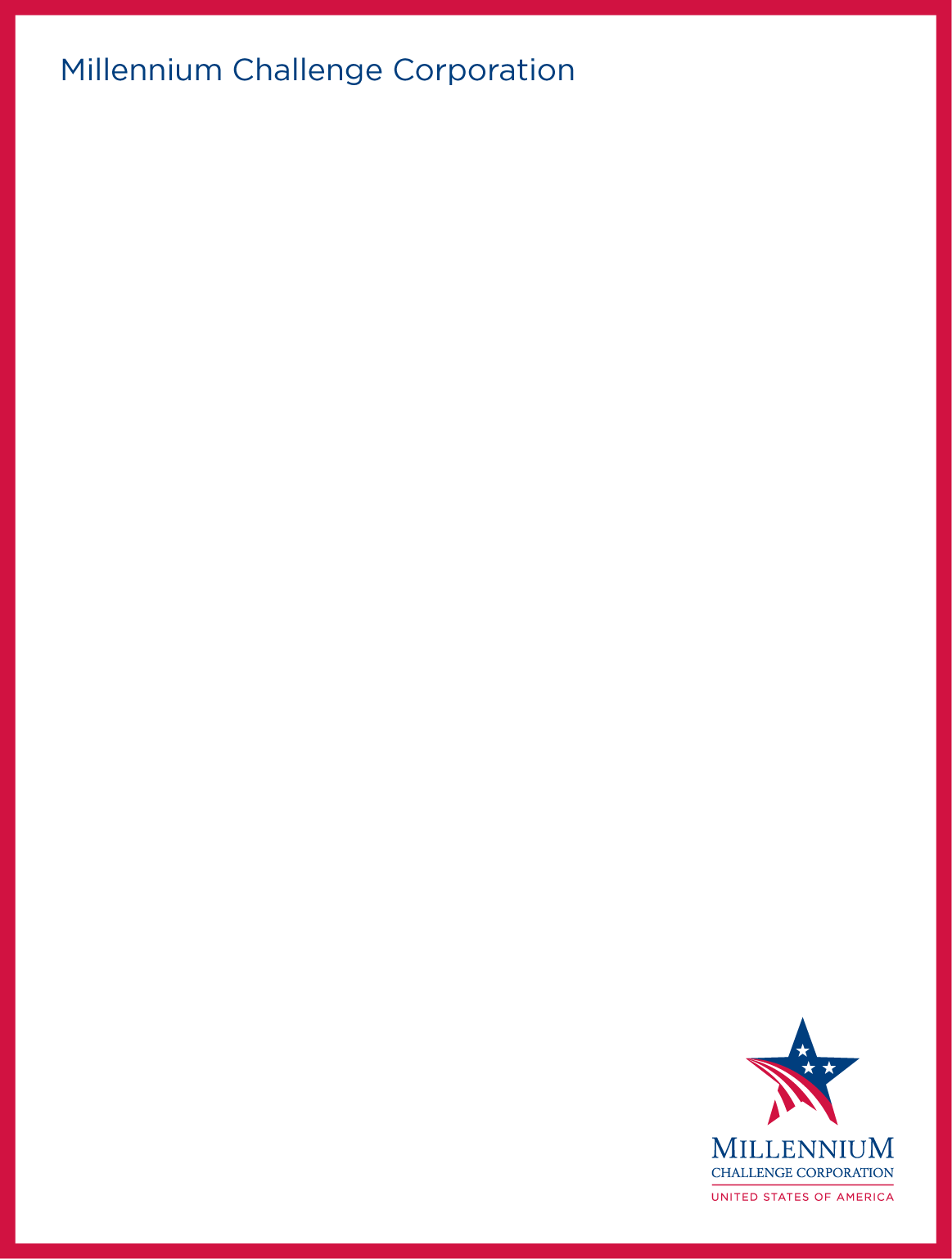 Standard Bidding Document: Pre-Qualification for Procurement of Design-Build June 1, 2020ForewordThis Standard Bidding Document for Pre-Qualification for Procurement of Design-Build (“PQD”) has been prepared by the Millennium Challenge Corporation (“MCC”) for use by Millennium Challenge Account Entities (“MCA Entities”) when procuring works which are to be designed largely by the Contractor who will then construct the works in accordance with the approved designs, through Competitive Bidding (“CB”) procedures in projects that are financed in whole or in part by MCC.  This document is consistent with the April 2, 2020, MCC Program Procurement Guidelines (“MCC PPG”) and subsequent amendments and interim notices and will be amended as necessary to comply with subsequent amendments or revisions to the MCC PPG.  This PQD has been prepared based on the assumption that pre-qualification will take place before bidding and is intended for projects involving works having a value of USD 10 million or greater, but may be used for lower value design-build procurements with prior MCC approval. Standard Bidding Documents for the Procurement of Design-Build have been prepared by MCC for use by MCA Entities. Pre-qualification is not a mandatory requirement under the MCC Program Procurement Guidelines for the procurement of design-build. However, when pre-qualification is used in a procurement, it is to be conducted in accordance with this PQD.   Although this PQD is based upon the World Bank Standard Prequalification Document for Procurement of Works, it has been adapted with numerous revisions to reflect MCC policies and procedures set out in the MCC PPG and other documents. Summary DescriptionStandard Pre-qualification DocumentPART 1 – PRE-QUALIFICATION PROCEDURESDefinitions: This section lists and defines terms that are used in Part 1 and appear in initial capitalization.Section I	Instructions to Applicants (“ITA”)This section specifies the procedures to be followed by applicants in the preparation and submission of their Applications for Pre-qualification (“AFP”). Information is also provided on the opening and review of AFPs. Section I contains provisions that are to be used without modification.Section II	Pre-qualification Data Sheet (“PDS”)This section consists of provisions that are specific to each pre-qualification and supplement the information or requirements included in Section I, Instructions to Applicants.Section III	Qualification Criteria and RequirementsThis section contains the methods, criteria, and requirements to be used to determine how applicants shall be pre-qualified and later invited to bid.Section IV 	Application FormsThis section contains the form for the Application Submission Form and all the forms required to be completed by applicants and submitted with the AFP.PART 2 – EMPLOYER’S REQUIREMENTSSection V	Employer’s RequirementsThis section includes a summary description of the Employer’s requirements, along with proposed delivery schedules and preliminary drawings of the Works which are the subject of the pre-qualification and is to be prepared by the MCA Entity to provide background information to prospective applicants. When this PQD is used to pre-qualify Applicants in procurements for design-build, post-qualification is recommended in all cases to reconfirm and verify the information provided by Applicants who then bid for the design and construction of the Works.[Note: Throughout this PQD, inserts noted in bold italics are to be completed by the MCA Entity/Employer prior to release of a pre-qualification document based upon this PQD whereas inserts marked in italics represent information to be provided by the applicant as part of its AFP.]PRE-QUALIFICATION DOCUMENTIssued on: ____________________[MCA Entity]On Behalf of:The Government of [Country][Millennium Challenge Account Entity] ProgramFunded byTHE UNITED STATES OF AMERICAThroughTHE MILLENNIUM CHALLENGE CORPORATIONforPre-qualification of [insert identification of the Design-Build] ____________________________________________________CB No: [insert CB numberINVITATION FOR PRE-QUALIFICATIONRe: [insert name and ID number of procurement]Dear Madam/Sir: This Invitation for Pre-Qualification follows the General Procurement Notice that appeared in dgMarket online of [insert date], in the UN Development Business (“UNDB”) online of [insert date], local newspapers [insert names] of [insert dates] and was posted on the website of [insert name of the MCA Entity]: [insert hyperlink to website].The United States of America acting through the Millennium Challenge Corporation ("MCC") and the Government of [Country] (the "Government" or “[Go__]”) have entered into a Millennium Challenge Compact for Millennium Challenge Account assistance to help facilitate poverty reduction through economic growth in [Country] (the "Compact") in the amount of approximately [amount of Compact] USD ("MCC Funding"). The Government, acting through [insert full legal name of the MCA Entity] (the "MCA Entity" or the "Employer") intends to apply a portion of the MCC Funding to eligible payments under a contract for which this Prequalification Document is issued. Any payments made under the proposed contract will be subject, in all respects, to the terms and conditions of the Compact and related documents, including restrictions on the use and distribution of MCC Funding. No party other than the Government and the Employer shall derive any rights from the Compact or have any claim to the proceeds of MCC Funding. The Compact Program includes [provide the best available brief description of the general and specific goals and strategies of the Compact Program, the general areas of focus and the specific projects proposed, the expected duration, and other background information that would be helpful to potential Applicants].The Employer through its Procurement Agent, [insert name of Procurement Agent], now invites applications for pre-qualification for the execution and completion of [insert the title of the contract].Per the guidance in the Instructions to Applicants, Applicants must demonstrate the minimum requirements for each lot or section for which they seek to pre-qualify. The Employer intends to accept offers for [insert specifics of the design-build].Pre-qualification will be conducted through pre-qualification procedures described in the Pre-Qualification Document (“PQD”) associated with this Invitation for Pre-Qualification, in accordance with the “MCC Program Procurement Guidelines” that are provided on the MCC website, as may be modified or amended from time to time, governing procurements funded under the Compact.Applicants are advised that, while the procedures are similar to the procedures set out in the World Bank procurement procedures and guidelines, there are several significant differences.An electronic copy of the PQD in the English language may be downloaded from the Employer’s website: [insert the MCA Entity’s website hyperlink] or requested at the offices of [insert name of Procurement Agent] from 9:00 A.M. to 4:00 P.M. (local time), [insert address of Procurement Agent]. Interested Applicants may obtain further information at the same address.Applications for Pre-Qualification (“AFPs”) must be submitted in sealed envelopes, delivered to the address below by [insert date] up to [insert time, e.g., 10:00 a.m.] ([insert country name] local time). AFPs received after this time and date shall not be considered and shall be returned unopened.Address:[insert name of Procurement Agent]Attention: [insert address]Each AFP must be clearly marked with the lot or lots (section or sections) for which the Applicant seeks to pre-qualify and whether the design and construction of the segments is independent or simultaneous. For example: [this paragraph must be tailored to each pre-qualification.]For independent design and construction:Examples: “Design and Construction of Section I”, or “Design and Construction of Section I or IV”For simultaneous design and construction:Example: “Simultaneous Design and Construction of Sections I, III, and IV”[To be determined per specifics of the design-build.]Electronic bids [shall/shall not] be accepted.Yours sincerely,[Procurement Agent],[For the Employer/MCA Entity][Address][Telephone number][Fax number][Email address]PART 1PRE-QUALIFICATION PROCEDURESSection I: Instructions to ApplicantsTable of ContentsGeneral	4Scope of Application	6Source of Funds	6Corrupt and Fraudulent Practices	6Environmental and Social Requirements	9Eligibility	10Eligible Materials, Equipment, and Services	13Contents of the Pre-qualification Document	14Selections of Pre-qualification Document	14Clarification of the Pre-qualification Document	15Amendment of the Pre-qualification Document	15Preparation of Applications		15Cost of Applications	15Language of Applications	15Documents Comprising the Application	16Application Submission Form	16Documents Establishing Eligibility of Applicant	16Documents Establishing Qualifications of Applicant	16Signing of the Application and Number of Copies	16Submission of Applications	16Sealing and Identification of Applications	16Deadline for Submission of Applications	17Late Applications	17Record of Opening of Applications	17Procedures for Review of Applications	17Confidentiality	17Clarification of Applications	18Responsiveness of Applications	18No Margin of Preference	18Subcontractors	18Review of Applications and Pre-qualification of Applicants	19Review of Applications	19Past Performance and Reference Check	19Employer’s Right to Accept or Reject Applications	20Pre-qualification of Applicants	20Notification of Pre-Qualification	20Invitation to Bid	20Changes in Qualifications of Applicants	20Validity of Pre-qualification	21Pre-qualification Inquiries	21Pre-qualification Challenges	21A.	GeneralIn Parts 1 (Pre-Qualification Procedures) and 2 (Employer’s Requirements) of this Pre-Qualification Document, the following words and expressions shall have the meanings stated.“Addendum” or “Addenda” means a modification to this Pre-qualification Document issued by the Employer.“Applicant” means any eligible entity or person, including any associate of such eligible entity or person that submits an Application.“Application” means an application for the provision of the Works submitted by an Applicant in response to this Pre-Qualification Document.“Associate” means any entity that forms the Bidder or Contractor. A Subcontractor is not an Associate.“Association” or “association” or “Joint Venture” or “joint venture” means an association of entities that forms the Applicant, with or without a legal status distinct from that of its members.“Compact” means the Millennium Challenge Compact identified in the PDS.“Competitive Bidding” or “CB” means the competitive bidding procedures set out in the MCC Program Procurement Guidelines.“Contract” means the contract proposed to be entered into between the Employer and the Contractor including any attachments, appendices, and all documents incorporated by reference therein.“Contractor” means the entity(ies) or person(s), which is responsible for providing the Works to the Employer under the Contract.“CPPRS” or “Contractor Past Performance Reporting System” means MCC’s Contractor Past Performance Reporting System maintained and utilized in accordance with Part 2 of MCC’s Program Procurement Guidelines.“Employer” means the entity referenced in ITA 1.1, the party with which the Contractor signs the Contract for the provision of the Works.“Engineer” means the person appointed by the Employer to act as the Engineer for the purposes of the Contract.“Force Account” has the definition given the term in the MCC Program Procurement Guidelines.“Government” means the government identified in the PDS.“Government-Owned Enterprise” or “GOE” has the definition given the term in the MCC Program Procurement Guidelines.“Instructions to Applicants” or “ITA” means Section I (Instructions to Applicants) of this Pre-Qualification Document, including any Addenda, which provides Applicants with information needed to prepare their Applications.“IFC Performance Standards” means the International Finance Corporation’s Performance Standards on Environmental and Social Sustainability. “Millennium Challenge Account Entity” or “MCA Entity” means the accountable entity designated by the Government to implement the Compact. “Millennium Challenge Corporation” or “MCC” means the Millennium Challenge Corporation, a United States Government corporation, acting on behalf of the United States Government.“MCC’s AFC Policy” means the policy identified in ITB Clause 3.   “MCC Counter-Trafficking in Persons Policy” means the policy identified in ITB Clause 4.2.“MCC Funding” means the funding MCC has made available to the Government under the terms of the Compact.“MCC Program Procurement Guidelines” or “MCC PPG” means the MCC Program Procurement Guidelines and its amendments posted from time to time on the MCC website at www.mcc.gov.“PDS” or “Pre-qualification Data Sheet” means the Pre-Qualification Data Sheet in Section II (Pre-Qualification Data Sheet) of this Pre-Qualification Document used to reflect specific requirements and/or conditions.“PQD” or “Pre-qualification Document” means this document, including any Addenda that may be made by the Employer.“Project Manager” means the person appointed by the Employer to act as the Project Manager for the purposes of the Contract.“Taxes” has the meaning given the term in the Compact.“Trafficking in Persons” or “TIP” has the definition given the term in the MCC Program Procurement Guidelines.“Works” means what the Contract requires the Contractor to construct, install, and turn over to the Employer.Section II	Pre-qualification Data SheetAnnex 1 to Section II – Pre-qualification Data SheetProcedure for Electronic Submission of ApplicationsEach Applicant will be provided a File Request Link (via email), an electronic link to upload its submission when it requests the PQD. The Applicant shall use this, and only this, link to submit its Application. The Application shall be submitted via the File Request Link only. Applications submitted by email shall not be accepted. Also, the Application shall be submitted by the submission deadline. An Applicant who submits only part of their Application via the File Request Link and any other required parts of their Bid via email or hard copy shall have its Application rejected.The File Request Link shall automatically expire on the Application submission deadline, specified in ITA 18.1. No extension shall be provided after the expiry.All submitted documents are required to be in pdf or Microsoft Word or Excel formats as appropriate. No compressed files or folders are accepted, thus documents submitted in any archived and/or compressed format (compressed by WinZip - including any application of the zip family-, WinRAR, 7z, 7zX, or any other similar formats) shall not be accepted.Applicants should use the filename framework for their Applications as follows: [Applicant Name] - PQD# [insert PQD number]Each uploaded document (either as part, or whole, of the Application) shall not exceed 10GB each.Applicants are informed that the capability of their internet bandwidth will determine the speed at which their Applications are uploaded via the File Request Link. Applicants are therefore advised to commence the process of uploading their Applications via the File Request Link in good time before the submission deadline. As noted above, this link will expire at the Application submission closing time, and cannot be reopened under any circumstances.Section III Qualification Criteria and RequirementsThis Section contains all the criteria that the Employer shall use to review Applications and qualify Applicants.  In accordance with ITA 26, no other criteria shall be used.  The Applicant shall provide all the information requested in the forms included in Section IV, Application Forms.  This review shall be based on the information provided by the Applicant in these forms plus the Applicant’s record of past performance, other references any other sources at the Employer’s discretion to confirm and verify the Applicant’s qualifications and representations in its Application.Qualification Review. This process will be conducted to determine if the Applicant satisfies the qualification requirements as listed in ITA 26, and in Section 2.0 below. The determination shall be based upon an examination of the documentary evidence of the Applicant’s qualifications submitted by the Applicant as requested in Section IV, Application Forms, plus the Applicant’s record of past performance and a review of references and any other source at the Employer’s discretion. All qualification requirements shall be considered on a pass/fail basis. An affirmative determination of qualification shall be a prerequisite for award of the Contract to an Applicant. Multiple lots (contracts). If an Applicant wishes to submit bids for multiple lots (contracts), the pre-qualification review will also include an assessment of the Applicant’s capacity to meet the aggregate qualification requirements.References and Past Performance Review. In accordance with ITA 27, the Applicant’s performance on earlier contracts will be considered in determining if the Applicant is qualified for award of the Contract. The Employer reserves the right to check the performance references provided by the Applicant or to use any other source at the Employer’s discretion. If the Applicant (including any of its associates or joint venture/association members) is or has been a party to an MCC-funded contract (either with MCC directly or with any Millennium Challenge Account Entity, anywhere in the world), whether as a lead contractor, affiliate, associate, subsidiary, subcontractor, or in any other role, the Applicant must identify the contract in its lists of references submitted with its Application using Application Form REF1: References of MCC Funded Contracts. Failure to include any such contracts may be used to form a negative determination by the Employer on the Applicant’s record of performance in prior contracts. However, the failure to list any contracts because the Applicant (including any of its associates or joint venture/association members) has not been a party to any such contract will not be grounds for a negative determination by the Employer on the Applicant’s record of performance in prior contracts. That is, prior performance in connection with an MCC-funded contract is not required. The Employer will check the references, including the Applicant’s past performance reports filed in MCC’s Contractor Past Performance Reporting System.2.0 QualificationDocuments Establishing the Qualifications of the ApplicantThe Applicant shall provide the information requested in the corresponding information sheets included in Section IV, Application Forms, to establish that the Applicant meets the requirements established below.2.5  EquipmentThe Applicant must demonstrate that it has, at the minimum, access to (own or rent) the key equipment listed hereafter or propose alternative equipment that satisfy the requirements of the contract:The Applicant shall provide further details of proposed items of equipment using Form TECH-6 in Section IV, Application Forms.Applicants shall provide information in the methodology and work-program section of the Application forms how this equipment shall be utilized if the Applicant hopes to be prequalified for more than one lot. The Employer reserves the right to ask for replacement or addition of equipment in case of awarding multiple lots. 2.6  References and Past Performance ReviewIn accordance with ITA 27, the Applicant’s performance on earlier contracts is considered in determining if the Bidder is qualified for award of the Contract. The Employer reserves the right to check the performance references provided by the Applicant or to use any other source at the Employer’s discretion. If the Applicant (including any of its associates or joint venture/association members) is or has been a party to an MCC-funded contract (either with MCC directly or with any Millennium Challenge Account Entity, anywhere in the world), whether as a lead contractor, affiliate, associate, subsidiary, subcontractor, or in any other role, the Applicant must identify the contract in its lists of references submitted with its Application using Application Form REF-1: References of MCC Funded Contracts. Failure to include any such contracts may be used to form a negative determination by the Employer on the Applicant’s record of performance in prior contracts. However, the failure to list any contracts because the Applicant (including any of its associates or joint venture/association members) has not been a party to any such contract will not be grounds for a negative determination by the Employer on the Applicant’s record of performance in prior contracts. That is, prior performance in connection with an MCC-funded contract is not required.  The Employer will check the references, including the Applicant’s past performance reports filed in MCC’s Contractor Past Performance Reporting System.Section IV Application FormsTable of FormsApplication Submission Form	51Form ELI-1:  Applicant Information Sheet	54Form ELI-2:  JV/Association/Sub-contractor Information Sheet	55Form ELI-3:  Government-Owned Enterprise Certification Form	56Form CON-1:  Historical Contract Non-Performance	61Form FIN-1:  Financial Situation	64Form FIN-2:  Average Annual Turnover	65Form FIN-3:  Financial Resources	67Form FIN-4:  Current Contract Commitments/Works in Progress	68Form EXP-1:  General Design Experience	69Form EXP-2:  General Construction Experience	70Form EXP-3:  Similar Design Experience	71Form EXP-4:  Similar Construction Experience	72Form EXP-5:  Specific Design Experience	73Form EXP-6:  Specific Construction Experience	74Form EXP-7:  Environmental and Social (E&S) Management Experience	75Form EXP-8:  Health and Safety (H&S) Management Experience	76Form REF-1:  References of MCC Funded Contracts	77Form REF-2:  References for Contracts Not Funded by MCC	78Application Submission FormDate: [insert day, month, year]
To: 	[insert name of the Employer]	Pre-qualification for the design, construction, and installation of [insert here the description of the design-build works]We, the undersigned, apply to be pre-qualified for the referenced project, as follows:[Indicate project or section or sections for which the Applicant wishes to be pre-qualified]and declare and certify that:(1)	We have examined and have no reservations to the PQD, including the following Addenda issued in accordance with Instructions to Applicants (ITA) Clause 9: [insert the number and issuing date of each Addendum].(2)	We, including each of the parties constituting us, each subcontractor and supplier for any part of the contract proposed to result from this pre-qualification process, and our and their respective personnel and affiliates, have nationalities from eligible countries, in accordance with ITA Sub-Clause 5.3: [insert the nationality of the Applicant, including that of all members in the case of a joint venture or consortium, and the nationality of each already identified subcontractor and supplier of related services, if applicable].(3)	We, including each of the parties constituting us, each subcontractor and supplier for any part of the contract proposed to result from this pre-qualification process, and our and their respective personnel and affiliates, do not have any conflict of interest, in accordance with ITA Sub-Clause 5.6.(4)	We, including each of the parties constituting us, each subcontractor and supplier for any part of the contract proposed to result from this pre-qualification process, and our and their respective personnel and affiliates, have not been declared ineligible by the World Bank, US Government or under of the Government of [insert Country name] laws, official regulations, or by an act of compliance with a decision of the United Nations Security Council, or on the basis of any other criteria set forth in ITA Clause 5.(5)	[insert either "We are not a Government-Owned Enterprise." or "We are a Government-Owned Enterprise, and we meet the requirements of ITA Sub-Clause 5.4.”](6)	We, in accordance with ITA Sub-Clause 25.1, plan to subcontract the following key activities and/or parts of the Works:[insert any of the key activities identified in Section III, Qualification Criteria and Requirements Sub-Factors2.4.5 and 2.4.6 which the Applicant intends to subcontract](7)	We have taken steps to ensure that no person acting for us or on our behalf has engaged in any corruption or fraud , as described in ITA Clause 3.(8)	Weeclare that the following commissions, gratuities, or fees have been paid or are to be paid with respect to the pre-qualification process, the corresponding bidding process, or execution of the proposed contract:[If none has been paid or is to be paid, indicate “none”.]We have taken steps to ensure that no person acting for us or on our behalf will engage in bribery.We are not engaged in, facilitating, or allowing any of the prohibited activities described in the MCC Counter-Trafficking in Persons Policy  and will not engage in, facilitate, or allow any such prohibited activities for the duration of any Contract that might result from a procurement utilizing this pre-qualification. Further, we hereby provide our assurance that the prohibited activities described in the MCC Counter-Trafficking in Persons Policy will not be tolerated on the part of our employees, any Subcontractor, or their respective employees. Finally, we acknowledge that engaging in such activities is cause for suspension or termination of employment or of any Contract that might result from a procurement utilizing this pre-qualification.We understand that you may cancel the pre-qualification process at any time and that you are neither bound to accept any Application that you may receive nor to invite the pre-qualified Applicants to bid for the proposed contract subject of this pre-qualification, without incurring any liability to the Applicants, in accordance with ITA Clause 28.We understand and accept without condition that, in accordance with ITA Clause 35.1 any challenge or protest to the process or results of this procurement may be brought only through the Employer’s Bid Challenge System (BCS).   We acknowledge that our digital/digitized signature is valid and legally binding.Signed:  [insert signature(s) of an authorized representative(s) of the Applicant]Name:  [insert full name of person signing the Application]In the Capacity of:  [insert capacity of person signing the Application]Duly authorized to sign the Application for and on behalf of:  [insert full name of Applicant]Address:  [insert street number/town or city/country address of the Applicant]Dated on:  [insert day number] day of [insert month], [insert year]Form ELI-1: Applicant Information SheetEach Applicant must fill in this form.Form ELI-2: JV/Association/Sub-Contractor Information SheetEach member of a JV/Association making up an Applicant and each known subcontractor must fill in this form.Form ELI-3: Government-Owned Enterprise Certification FormGovernment-Owned Enterprises (“GOEs”) are not eligible to compete for MCC-funded contracts for goods or works. Accordingly, GOEs (i) may not be party to any MCC-funded contract for goods or works procured through an open solicitation process, limited bidding, direct contracting, or sole source selection; and (ii) may not be pre-qualified or shortlisted for any MCC-funded contract for goods or works anticipated to be procured through these means.This prohibition does not apply to Government-owned Force Account units owned by the Government of the MCA Entity’s country, or Government-owned educational institutions and research centers, or any statistical, mapping or other technical entities not formed primarily for a commercial or business purpose, or where a waiver is granted by MCC in accordance with Part 7 of MCC’s Program Procurement Guidelines. The full policy is available for your review on the Compact Procurement Guidelines page at the MCC Website (www.mcc.gov). As part of the eligibility verification for this procurement, please fill in the form below to indicate the status of your entity.For purposes of this form, the term “Government” means one or more governments, including any agency, instrumentality, subdivision or other unit of government at any level of jurisdiction (national or subnational).CERTIFICATIONFull Legal Name of Applicant: ______________________________________________________________________________Full Legal Name of Applicant in Language and Script of Country of Formation (if different from above):______________________________________________________________________________Address of Principal Place of Business or Chief Executive Office of Applicant:___________________________________________________________________________________________________________________________________________________________Full Name of Three (3) Highest Ranking Officials of Applicant (for any Applicant that is an entity):________________________________________________________________________________________________________________________________________________Full Legal Name(s) of Parent Entity or Entities of Applicant (if applicable; if Applicant has no parent, please so state): __________________________________________________________________________________________Full Legal Name(s) of Parent Entity or Entities of Applicant in Language and Script of Country of Formation (if applicable and if different from above):_____________________________________________________________________________Address(es) of Principal Place of Business or Chief Executive Office of Parent Entity or Entities of Applicant (if applicable):____________________________________________________________________________________________________________________________________________________________1)	Does a Government own a majority or controlling interest (whether by value or voting interest) of your shares or other ownership interest (whether directly or indirectly and whether through fiduciaries, agents or other means)?  Yes    No  2)	If your answer to question 1 was yes, are you a Government-owned:  Educational institution  	Yes    No Research center  		Yes    No Statistical entity  		Yes    No Mapping entity  		Yes    No Other technical entities not formed primarily for a commercial or business purpose     Yes    No 3)	Regardless of how you answered question 1, please answer the following:Do you receive any subsidy or payment (including any form of subsidized credit) or any other form of assistance (financial or otherwise) from a Government?      Yes    No    If yes, describe: _________________________________________________________Has a Government granted to you any special or exclusive legal or economic rights or benefits that may alter the competitiveness of your goods, works or services or otherwise influence your business decisions?   Yes    No    If yes, describe: _________________________________________________________Does a Government have the ability to direct or decide any of the following with respect to you:  any reorganization, merger, or dissolution of you or the formation or acquisition of any subsidiary or other affiliate by you?   Yes    No    any sale, lease, mortgage, pledge, or other transfer of any of your principal assets, whether tangible or intangible and whether or not in the ordinary course of business?   Yes    No the closing, relocation, or substantial alteration of the production, operational, or other material activities of your business?   Yes    No your execution, termination, or non-fulfillment of material contracts?   Yes    No the appointment or dismissal of your managers, directors, officers or senior personnel or otherwise participate in the management or control of your business?   Yes    No     4)	Have you ever been Government-owned or controlled?   	Yes    No    5)	If your answer to question 4 was yes, please answer the following questions:How long were you Government-owned?   ________________________________________________	 When were you privatized?  ___________________________________________________________ 		 Do you receive any subsidy or payment (including any form of subsidized credit) or any other form of assistance (financial or otherwise) from a Government? Yes    No    If yes, describe: _________________________________________________________________________Even though not majority or controlling, does a Government continue to hold any ownership interest or decision making authority in you or your affairs?           Yes    No    If yes, describe: _________________________________________________________________________Do you send any funds to a Government other than taxes and fees in the ordinary course of your business in percentages and amounts equivalent to other non-Government-owned enterprises in your country that are engaged in the same sector or industry?  Yes    No    If yes, describe: _________________________________________________________________________Participants are advised that: Prior to announcing any list of pre-qualified Applicants for this procurement, the MCA Entity will verify the eligibility of such Applicant(s) with MCC. MCC will maintain a database (internally, through subscription services, or both) of known GOEs and each pre-qualified Applicant subject to this provision will be compared against the database and subject to such further due diligence as MCC may determine necessary under the circumstances.Any misrepresentation by any entity submitting an Application for this procurement may be deemed to be “fraud” for purposes of the MCC Program Procurement Guidelines and any other applicable MCC policy or guidance, including MCC’s Policy on Preventing, Detecting and Remediating Fraud and Corruption in MCC Operations.Any entity that is determined by MCC to have organized itself, subcontracted any part of its MCC-funded contract, or otherwise associated itself with any other entity for the purpose of, or with the actual or potential effect of, avoiding or otherwise subverting the provisions of the MCC Program Procurement Guidelines may be deemed to be a GOE for all purposes of those Guidelines.Any credible accusation that any entity submitting an Application (or eventual bid or proposal) is a GOE ineligible to submit a bid or proposal in accordance with the MCC Program Procurement Guidelines will be subject to review in a bid challenge in accordance with those Guidelines and the MCA Entity’s Bid Challenge System.I hereby certify that the information provided above is true and correct in all material respects and understand that any material misstatement, misrepresentation or failure to provide the information requested in this certification may be deemed to be “fraud” for purposes of the MCC Program Procurement Guidelines and other applicable MCC policy or guidance, including MCC’s Policy on Preventing, Detecting and Remediating Fraud and Corruption in MCC Operations.Authorized Signature:  __________________________________________ Date:  _________________Printed Name of Signatory:  ________________________________________Form CON–1:  Historical Contract Non-PerformanceThe following table shall be filled in for the Applicant and for each member of a joint venture or other association that is a party to the Applicant.Applicant’s Legal Name: [insert full name]Date: [insert day, month, year]Applicant’s Party’s Legal Name: [insert full name]Page [insert page number] of [insert total number] pagesForm FIN-1: Financial SituationEach Applicant or member of a JV/Association making up an Applicant must fill in this form.Information from Balance SheetInformation from Income StatementFinancial Ratios*Applicants to fill this table. The Employer will verify during the review process.Form FIN-2: Average Annual TurnoverEach Applicant or member of a JV/Association making up an Applicant must fill in these forms.The information supplied should be the annual construction turnover of the Applicant or each member of a JV/Association making up an Applicant in terms of the amounts billed to clients for each year for work in progress or completed, converted to USD at the rate of exchange at the end of the period reported. The information supplied should be the annual design turnover of the Applicant or each member of a JV/Association making up an Applicant in terms of the amounts billed to clients for each year for work in progress or completed, converted to USD at the rate of exchange at the end of the period reported. Form FIN-3: Financial ResourcesEach Applicant or member of a JV/Association making up an Applicant must fill in this form, specifying proposed sources of financing, such as liquid assets, unencumbered real assets, lines of credit, and other financial means, net of current commitments, available to meet the total design and construction cash flow demands of the subject Contract or contracts as indicated in Section III, Qualification Criteria and Requirements. Form FIN-4: Current Contract Commitments / Works in ProgressEach Applicant and each member of a JV/Association making up an Applicant should provide information on their current commitments on all contracts that have been awarded, or for which a letter of intent or acceptance has been received, or for contracts approaching completion, but for which an unqualified, full completion certificate has yet to be issued.Form EXP-1: General Design ExperienceEach Applicant or member of a JV/Association making up an Applicant must fill in this form.Form EXP-2: General Construction ExperienceEach Applicant or member of a JV/Association making up an Applicant must fill in this form.Form EXP-3: Similar Design ExperienceFill in one (1) form per contract.Form EXP-4: Similar Construction ExperienceFill in one (1) form per contract.Form EXP-5: Specific Design Experience in Key ActivitiesFill in one (1) form per contract.Form EXP-6: Specific Construction Experience in Key ActivitiesFill in one (1) form per contract.Form EXP-7: Environmental and Social (E&S) Management ExperienceEach Applicant or member of a JV/Association making up an Applicant must fill in this form.The Bidder shall demonstrate that they possess Environmental and Social (“E&S”) management expertise and can successfully manage the E&S risks associated with the implementation of the Works, as follows:Provide examples of site-specific E&S management plans developed by the Bidder for similar work over the last 5 years;Demonstrate a successful record implementing effective E&S mitigation measures on similar projects over the last 5 years;Provide 2 references regarding the Bidder’s development of site-specific Environmental Management Plans (EMPs) and successful implementation of E&S mitigation measures.Form EXP-8: Health and Safety (H&S) Management ExperienceEach Applicant or member of a JV/Association making up an Applicant must fill in this form.The Bidder shall demonstrate that they possess Health and Safety (“H&S”) management expertise and can successfully manage the H&S risks related to the implementation of the Works. To demonstrate, they shall provide the following:Provide examples of H&S management plans developed by the Bidder for similar work over the last 5 years;Demonstrate a successful record implementing effective H&S mitigation measures on similar projects over the last 5 years;Provide 2 references regarding the Bidder’s development of H&S plans and successful implementation of H&S mitigation measures.Form REF-1: References of MCC Funded ContractsEach Applicant or member of a JV/Association making up an Applicant must fill in this form and include information about any and all MCC-funded contracts (either with MCC directly or with any Millennium Challenge Account Entity, anywhere in the world) to which the Applicant or member of a JV/Association making up an Applicant is or has been a party whether as a lead contractor, affiliate, associate, subsidiary, subcontractor, or in any other role. Form REF-2: References for Contracts Not Funded by MCCEach Bidder or member of a Joint Venture/Association making up a Bidder must provide contact information for at least three (3) references that can provide substantial input about: The type of work performedConfirm the quality of the work experience listed in the following Forms as submitted as part of the Bidder’s qualification documents: EXP-1: General Design ExperienceEXP-2: General Construction ExperienceEXP-3: Similar Design ExperienceEXP-4: Similar Construction ExperienceEXP-5: Specific Design Experience in Key ActivitiesEXP-6: Specific Construction Experience in Key ActivitiesEXP-7: Environmental and Social (E&S) Management ExperienceEXP-8: Health and Safety (H&S) Management ExperienceThe MCA Entity reserves the right, at its sole discretion, to contact other sources as well as to check references and past performance. For each reference, list a contact individual, their title, address, facsimile, phone and e-mail address. [Maximum 5 pages]PART 2Employer’s RequirementsSection V. Employer’s Requirements1.	Description of the RequirementsBACKGROUND[Insert summary description of the Employer’s Requirements, that is, the performance-based requirements of the Works once completed]The MCC financed project includes the [design and construction or rehabilitation] of the [insert detail and name of work].DESCRIPTION OF MAIN ITEMS OF WORKThe design activities to be undertaken include [insert description of the stage of the preliminary designs prepared by the Employer and the designs to be developed].The construction activities to be undertaken include [insert description of the work to be constructed].The following features are also included in the project:[insert as relevant].The design and Works to be performed are grouped into the following categories:[insert as relevant].The following table shows the most significant quantities of Works estimated on the basis of the preliminary designs:[insert if available].2.	Construction Period[insert as relevant.]3.	Site and other DataDESIGN STANDARDS[insert as relevant].CLIMATE[Provide details of the weather in the area of the project.]HYDROLOGY[Provide details of the hydrology in the area of the project.]TOPOGRAPHY[Provide details of the topography in the area of the project.]GEOLOGY[Provide details of the geology of the area of the project.]ACCESS TO SITE[insert as relevant.]TRANSPORTATION AND COMMUNICATIONS FACILITIES[insert as relevant.]MEDICAL FACILITIES[insert as relevant.][Insert maps of the area where the Works will be constructed.]1.	Scope of Application1.	Scope of Application1.1	The Employer, identified in Section II, Pre-qualification Data Sheet (“PDS”), issues this Pre-Qualification Document (“PQD”) to persons and entities (“Applicants”) interested in preparing and submitting an application for pre-qualification (“Application”) in connection with bidding for the design and construction of Works described in Section V, Employer’s Requirements. The number of Contracts, the name and identification of each Contract, and the number corresponding to this pre-qualification, are provided in the PDS.1.1	The Employer, identified in Section II, Pre-qualification Data Sheet (“PDS”), issues this Pre-Qualification Document (“PQD”) to persons and entities (“Applicants”) interested in preparing and submitting an application for pre-qualification (“Application”) in connection with bidding for the design and construction of Works described in Section V, Employer’s Requirements. The number of Contracts, the name and identification of each Contract, and the number corresponding to this pre-qualification, are provided in the PDS.2.	Source of Funds2.	Source of Funds2.1	The United States of America, acting through the Millennium Challenge Corporation, and the Government have entered into the Compact. The Government, acting through the Employer, intends to apply a portion of the MCC Funding to eligible payments under the Contract. Any payments made under the Contract with MCC Funding will be subject, in all respects, to the terms and conditions of the Compact and related documents, including restrictions on the use and distribution of MCC Funding. No party other than the Government and the Employer shall derive any rights from the Compact or have any claim to any proceeds of MCC Funding. The Compact and its related documents can be found on the MCC website (www.mcc.gov) or on the website of the Employer. 2.1	The United States of America, acting through the Millennium Challenge Corporation, and the Government have entered into the Compact. The Government, acting through the Employer, intends to apply a portion of the MCC Funding to eligible payments under the Contract. Any payments made under the Contract with MCC Funding will be subject, in all respects, to the terms and conditions of the Compact and related documents, including restrictions on the use and distribution of MCC Funding. No party other than the Government and the Employer shall derive any rights from the Compact or have any claim to any proceeds of MCC Funding. The Compact and its related documents can be found on the MCC website (www.mcc.gov) or on the website of the Employer. 3.	Corruption and Fraud3.	Corruption and Fraud3.1	MCC requires that all beneficiaries of MCC Funding, including the Employer and any applicants, bidders, suppliers, contractors, subcontractors, consultants, and sub-consultants under any MCC-funded contracts, observe the highest standards of ethics during the procurement and execution of such contracts. MCC’s Policy on Preventing, Detecting and Remediating Fraud and Corruption in MCC Operations is applicable to all procurements and contracts involving MCC Funding and can be found on the MCC website. In pursuance of this policy, the following provisions will apply:For the purposes of these provisions, the terms set forth below are defined as follows:“coercion” means impairing or harming, or threatening to impair or harm, directly or indirectly, any party or the property of any party, to improperly influence the actions of a party in connection with the implementation of any contract supported, in whole or in part, with MCC Funding, including such actions taken in connection with a procurement process or the execution of a contract;“collusion” means a tacit or explicit agreement between two or more parties to engage in coercion, corruption, fraud, obstruction of investigation into allegations of fraud or corruption, or a prohibited practice, including any such agreement designed to fix, stabilize, or manipulate prices or to otherwise deprive the MCA  Entity of the benefits of free and open competition;“corruption” means the offering, giving, receiving, or soliciting, directly or indirectly, of anything of value to influence improperly the actions of a public official, MCA Entity staff, MCC staff, consultants, or employees of other entities engaged in work supported, in whole or in part, with MCC Funding, including such work involving taking or reviewing selection decisions, otherwise advancing the selection process or contract execution, or the making of any payment to any third party in connection with or in furtherance of a contract.;“fraud” means any act or omission, including any misrepresentation, that knowingly or recklessly misleads or attempts to mislead a party in order to obtain a financial or other benefit in connection with the implementation of any contract supported, in whole or in part, with MCC Funding, including any act or omission designed to influence (or attempt to influence) a selection process or the execution of a contract, or to avoid (or attempt to avoid) an obligation;“obstruction of investigation into allegations of fraud or corruption” means any act taken in connection with the implementation of any contract supported, in whole or in part, with MCC Funding: (a) that results in the deliberate destroying, falsifying, altering or concealing of evidence or making false statement(s) to investigators or any official in order to impede an investigation into allegations of coercion, collusion, corruption, fraud, or a prohibited practice; or (b) that threatens, harasses, or intimidates any party to prevent him or her from either disclosing his or her knowledge of matters relevant to an investigation or from pursuing the investigation; or (c) that is intended to impede the conduct of an inspection and/or the exercise of audit rights of MCC and/or the Office of the Inspector General (OIG) responsible for MCC provided under a Compact, Threshold Program agreement, or related agreements.  “prohibited practice” means any action that violates Section E (Compliance with Anti-Corruption Legislation), Section F (Compliance with Anti-Money Laundering Legislation), and Section G (Compliance with Terrorist Financing Legislation and Other Restrictions) of the Annex of Additional Provisions that will be made a part of MCC-funded contracts.The Employer will reject an Application if it determines that the Applicant has, directly or through an agent, engaged coercion, collusion, corruption, fraud, obstruction of investigation into allegations of fraud or corruption, or prohibited practices in competing for the Contract.MCC and the Employer have the right to sanction an Applicant, including declaring the Applicant ineligible, either indefinitely or for a stated period of time, to be awarded any MCC-funded contract if at any time either MCC or the Employer determines that the Applicant or Contractor has, directly or through an agent, engaged in coercion, collusion, corruption, fraud, obstruction of investigation into allegations of fraud or corruption, or prohibited practices in competing for, or in executing, such a contract.MCC and the Employer have the right to require that a provision be included in the Contract requiring the selected Applicant or Contractor to permit the Employer, MCC, or any designee of MCC, to inspect the Applicant’s or Contractor’s, or any of the Contractor’s suppliers or subcontractors on the Contract, accounts, records and other documents relating to the submission of its Application or performance of the Contract and to have such accounts, records and other documents audited by auditors appointed by MCC or by the Employer with the approval of MCC.In addition, MCC has the right to cancel any portion or all of the MCC Funding allocated to the Contract if it determines at any time that any representative of a beneficiary of MCC Funding engaged in coercion, collusion, corruption, fraud, obstruction of investigation into allegations of fraud or corruption, or prohibited practices during the selection process or the execution of any MCC-funded contract, without the Employer having taken timely and appropriate action satisfactory to MCC to remedy the situation.3.1	MCC requires that all beneficiaries of MCC Funding, including the Employer and any applicants, bidders, suppliers, contractors, subcontractors, consultants, and sub-consultants under any MCC-funded contracts, observe the highest standards of ethics during the procurement and execution of such contracts. MCC’s Policy on Preventing, Detecting and Remediating Fraud and Corruption in MCC Operations is applicable to all procurements and contracts involving MCC Funding and can be found on the MCC website. In pursuance of this policy, the following provisions will apply:For the purposes of these provisions, the terms set forth below are defined as follows:“coercion” means impairing or harming, or threatening to impair or harm, directly or indirectly, any party or the property of any party, to improperly influence the actions of a party in connection with the implementation of any contract supported, in whole or in part, with MCC Funding, including such actions taken in connection with a procurement process or the execution of a contract;“collusion” means a tacit or explicit agreement between two or more parties to engage in coercion, corruption, fraud, obstruction of investigation into allegations of fraud or corruption, or a prohibited practice, including any such agreement designed to fix, stabilize, or manipulate prices or to otherwise deprive the MCA  Entity of the benefits of free and open competition;“corruption” means the offering, giving, receiving, or soliciting, directly or indirectly, of anything of value to influence improperly the actions of a public official, MCA Entity staff, MCC staff, consultants, or employees of other entities engaged in work supported, in whole or in part, with MCC Funding, including such work involving taking or reviewing selection decisions, otherwise advancing the selection process or contract execution, or the making of any payment to any third party in connection with or in furtherance of a contract.;“fraud” means any act or omission, including any misrepresentation, that knowingly or recklessly misleads or attempts to mislead a party in order to obtain a financial or other benefit in connection with the implementation of any contract supported, in whole or in part, with MCC Funding, including any act or omission designed to influence (or attempt to influence) a selection process or the execution of a contract, or to avoid (or attempt to avoid) an obligation;“obstruction of investigation into allegations of fraud or corruption” means any act taken in connection with the implementation of any contract supported, in whole or in part, with MCC Funding: (a) that results in the deliberate destroying, falsifying, altering or concealing of evidence or making false statement(s) to investigators or any official in order to impede an investigation into allegations of coercion, collusion, corruption, fraud, or a prohibited practice; or (b) that threatens, harasses, or intimidates any party to prevent him or her from either disclosing his or her knowledge of matters relevant to an investigation or from pursuing the investigation; or (c) that is intended to impede the conduct of an inspection and/or the exercise of audit rights of MCC and/or the Office of the Inspector General (OIG) responsible for MCC provided under a Compact, Threshold Program agreement, or related agreements.  “prohibited practice” means any action that violates Section E (Compliance with Anti-Corruption Legislation), Section F (Compliance with Anti-Money Laundering Legislation), and Section G (Compliance with Terrorist Financing Legislation and Other Restrictions) of the Annex of Additional Provisions that will be made a part of MCC-funded contracts.The Employer will reject an Application if it determines that the Applicant has, directly or through an agent, engaged coercion, collusion, corruption, fraud, obstruction of investigation into allegations of fraud or corruption, or prohibited practices in competing for the Contract.MCC and the Employer have the right to sanction an Applicant, including declaring the Applicant ineligible, either indefinitely or for a stated period of time, to be awarded any MCC-funded contract if at any time either MCC or the Employer determines that the Applicant or Contractor has, directly or through an agent, engaged in coercion, collusion, corruption, fraud, obstruction of investigation into allegations of fraud or corruption, or prohibited practices in competing for, or in executing, such a contract.MCC and the Employer have the right to require that a provision be included in the Contract requiring the selected Applicant or Contractor to permit the Employer, MCC, or any designee of MCC, to inspect the Applicant’s or Contractor’s, or any of the Contractor’s suppliers or subcontractors on the Contract, accounts, records and other documents relating to the submission of its Application or performance of the Contract and to have such accounts, records and other documents audited by auditors appointed by MCC or by the Employer with the approval of MCC.In addition, MCC has the right to cancel any portion or all of the MCC Funding allocated to the Contract if it determines at any time that any representative of a beneficiary of MCC Funding engaged in coercion, collusion, corruption, fraud, obstruction of investigation into allegations of fraud or corruption, or prohibited practices during the selection process or the execution of any MCC-funded contract, without the Employer having taken timely and appropriate action satisfactory to MCC to remedy the situation.4. Environmental and Social Requirements Trafficking in Persons4. Environmental and Social Requirements Trafficking in Persons4.1	MCC has a zero tolerance policy with regard to Trafficking in Persons. Trafficking in Persons (“TIP”) is the crime of using force, fraud and/or coercion to exploit another person. TIP can take the form of domestic servitude, peonage, forced labor, sexual servitude, bonded labor, and the use of child soldiers. This practice deprives people of their human rights and freedoms, increases global health risks, fuels growing networks of organized crime, and can sustain levels of poverty and impede development. MCC is committed to working with partner countries to ensure appropriate steps are taken to prevent, mitigate, and monitor TIP risks in the countries it partners with and projects it funds.4.1	MCC has a zero tolerance policy with regard to Trafficking in Persons. Trafficking in Persons (“TIP”) is the crime of using force, fraud and/or coercion to exploit another person. TIP can take the form of domestic servitude, peonage, forced labor, sexual servitude, bonded labor, and the use of child soldiers. This practice deprives people of their human rights and freedoms, increases global health risks, fuels growing networks of organized crime, and can sustain levels of poverty and impede development. MCC is committed to working with partner countries to ensure appropriate steps are taken to prevent, mitigate, and monitor TIP risks in the countries it partners with and projects it funds.4.2	Additional information on MCC’s requirements aimed at combatting TIP can be found in the MCC Counter-Trafficking in Persons Policy that can be found on MCC’s website (https://www.mcc.gov/resources/doc/policy-counter-trafficking-in-persons-policy).4.2	Additional information on MCC’s requirements aimed at combatting TIP can be found in the MCC Counter-Trafficking in Persons Policy that can be found on MCC’s website (https://www.mcc.gov/resources/doc/policy-counter-trafficking-in-persons-policy).MCC Environmental Guidelines and IFC Performance Standards4.3	The Applicant and Contractor shall ensure that its activities, including any activities carried out by its subcontractors, under the Contract comply with MCC’s Environmental Guidelines (as such term is defined in the Compact or related agreement, which are available at http://www.mcc.gov), and are not ‘likely to cause a significant environmental, health, or safety hazard’ as defined in such MCC Environmental Guidelines. The Applicant and Contractor are also required to comply with the IFC Performance Standards for the purposes of the Contract Additional information on the Performance Standards can be found here:http://www.ifc.org/wps/wcm/connect/topics_ext_content/ifc_external_corporate_site/sustainability-at-ifc/policies-standards/performance-standards 5.	Eligibility Eligible Applicants5.	Eligibility Eligible Applicants5.1	The eligibility criteria set out in this section will apply to the Applicant, including all parties constituting the Applicant, for any part of the Contract, including related services.5.1	The eligibility criteria set out in this section will apply to the Applicant, including all parties constituting the Applicant, for any part of the Contract, including related services.5.2	An Applicant may be a private entity, certain government-owned entities (in accordance with MCC’s Program Procurement Guidelines as described in ITA 5.4), or any combination of such entities supported by a letter of intent to enter into an agreement or under an existing agreement in association in the form of a joint venture or other association. 5.2	An Applicant may be a private entity, certain government-owned entities (in accordance with MCC’s Program Procurement Guidelines as described in ITA 5.4), or any combination of such entities supported by a letter of intent to enter into an agreement or under an existing agreement in association in the form of a joint venture or other association. 5.3	An Applicant, all parties constituting the Applicant, and any subcontractors and suppliers for any part of the Contract, including related services, may have the nationality of any country, subject to the restrictions specified in this Section 5. An Entity will be deemed to have the nationality of a country if such person or entity is constituted, incorporated, or registered in, and operates in conformity with the provisions of the laws of that country.5.3	An Applicant, all parties constituting the Applicant, and any subcontractors and suppliers for any part of the Contract, including related services, may have the nationality of any country, subject to the restrictions specified in this Section 5. An Entity will be deemed to have the nationality of a country if such person or entity is constituted, incorporated, or registered in, and operates in conformity with the provisions of the laws of that country.Government-Owned EnterprisesGovernment-Owned Enterprises5.4	Government-Owned Enterprises (“GOEs”) are not eligible to compete for MCC-funded contracts for goods or works. GOEs (a) may not be party to any MCC-funded contract for goods or works procured through an open solicitation process, limited bidding, direct contracting, or sole source selection; and (b) may not be prequalified or shortlisted for any MCC-funded contract for goods or works anticipated to be procured through these means. This prohibition does not apply to Government-owned Force Account units owned by the Government of the Employer’s country, or Government-owned educational institutions and research centers, any statistical, mapping or other technical entities not formed primarily for a commercial or business purpose, or where a waiver is granted by MCC in accordance with Part 7 of MCC’s Program Procurement Guidelines. All Applicants must certify their status as part of their Application submission.5.4	Government-Owned Enterprises (“GOEs”) are not eligible to compete for MCC-funded contracts for goods or works. GOEs (a) may not be party to any MCC-funded contract for goods or works procured through an open solicitation process, limited bidding, direct contracting, or sole source selection; and (b) may not be prequalified or shortlisted for any MCC-funded contract for goods or works anticipated to be procured through these means. This prohibition does not apply to Government-owned Force Account units owned by the Government of the Employer’s country, or Government-owned educational institutions and research centers, any statistical, mapping or other technical entities not formed primarily for a commercial or business purpose, or where a waiver is granted by MCC in accordance with Part 7 of MCC’s Program Procurement Guidelines. All Applicants must certify their status as part of their Application submission.Joint Venture or AssociationJoint Venture or Association5.5	In the case where an Applicant is, or proposes to be, a joint venture or other association (a) all members of the joint venture or association must satisfy the legal, financial, litigation and other requirements set out in this PQD; (b) all members of the joint venture or association will be jointly and severally liable for the execution of the Contract; and (c) the joint venture or association will nominate a representative who will have the authority to conduct all business for and on behalf of any and all the members of the joint venture or the association during the bidding process and, in the event the joint venture or association is awarded the Contract, during Contract performance.5.5	In the case where an Applicant is, or proposes to be, a joint venture or other association (a) all members of the joint venture or association must satisfy the legal, financial, litigation and other requirements set out in this PQD; (b) all members of the joint venture or association will be jointly and severally liable for the execution of the Contract; and (c) the joint venture or association will nominate a representative who will have the authority to conduct all business for and on behalf of any and all the members of the joint venture or the association during the bidding process and, in the event the joint venture or association is awarded the Contract, during Contract performance.Conflicts of InterestConflicts of Interest5.6	An Applicant shall not have a conflict of interest. All Applicants found to have a conflict of interest shall be disqualified, unless the conflict of interest has been mitigated and the mitigation is approved by MCC. The Employer requires that Applicants and Contractors hold the Employer’s interests paramount at all times, strictly avoid conflicts of interest, including conflicts with other assignments and their own corporate interests, and act without any consideration for future work. Without limitation on the generality of the foregoing, an Applicant or Contractor, including all parties constituting the Applicant, or Contractor and any subcontractors and suppliers for any part of the Contract, including related services, and their respective personnel and affiliates, may be considered to have a conflict of interest and (i) in the case of an Applicant may be disqualified, or (ii) in the case of a Contractor, the Contract may be terminated if they:have at least one controlling partner in common with one or more other parties in the process contemplated by this PQD; orhave the same legal representative as another Applicant for purposes of this pre-qualification; or have a relationship, directly or through common third parties, that puts them in a position to have access to information about or influence over the pre-qualification of another Applicant, or influence the decisions of the Employer regarding this pre-qualification process; or participate in more than one Application in this pre-qualification process; participation by an Applicant in more than one Application will result in the disqualification of all Applications in which the party is involved; however, this provision does not limit the inclusion of the same subcontractor in more than one Application; orare, or have been associated in the past, with a person or entity, or any of their affiliates, which has been engaged to provide consulting services for the preparation of the design, specifications, or other documents to be used for the procurement and provision of the Works under the Contract; or  any of their affiliates have been hired (or are proposed to be hired) by the Employer as the Engineer or Project Manager for the Works that are the subject of this pre-qualification; orare themselves, or have a business or family relationship with, (i) a member of the Employer’s board of directors or staff, (ii) the project’s Implementing Entity staff, or (iii) the Procurement Agent, Fiscal Agent, or Auditor (as defined in the Compact or related agreements) hired by the Employer in connection with the Compact, any of whom is directly or indirectly involved in any part of (A) the preparation of this PQD, (B) the pre-qualification selection process, or (C) supervision of the Contract, unless the conflict stemming from this relationship has been resolved in a manner acceptable to MCC; orany of their affiliates have been or, at present, are engaged by the Employer in the capacity of the Implementing Entity, Procurement Agent, Fiscal Agent, or Auditor under the Compact.Applicants have an obligation to disclose any situation of actual or potential conflict that impacts their capacity to serve the best interest of the Employer, or that may reasonably be perceived as having this effect. Failure to disclose said situations may lead to the disqualification of the Applicant or termination of the Contract.5.6	An Applicant shall not have a conflict of interest. All Applicants found to have a conflict of interest shall be disqualified, unless the conflict of interest has been mitigated and the mitigation is approved by MCC. The Employer requires that Applicants and Contractors hold the Employer’s interests paramount at all times, strictly avoid conflicts of interest, including conflicts with other assignments and their own corporate interests, and act without any consideration for future work. Without limitation on the generality of the foregoing, an Applicant or Contractor, including all parties constituting the Applicant, or Contractor and any subcontractors and suppliers for any part of the Contract, including related services, and their respective personnel and affiliates, may be considered to have a conflict of interest and (i) in the case of an Applicant may be disqualified, or (ii) in the case of a Contractor, the Contract may be terminated if they:have at least one controlling partner in common with one or more other parties in the process contemplated by this PQD; orhave the same legal representative as another Applicant for purposes of this pre-qualification; or have a relationship, directly or through common third parties, that puts them in a position to have access to information about or influence over the pre-qualification of another Applicant, or influence the decisions of the Employer regarding this pre-qualification process; or participate in more than one Application in this pre-qualification process; participation by an Applicant in more than one Application will result in the disqualification of all Applications in which the party is involved; however, this provision does not limit the inclusion of the same subcontractor in more than one Application; orare, or have been associated in the past, with a person or entity, or any of their affiliates, which has been engaged to provide consulting services for the preparation of the design, specifications, or other documents to be used for the procurement and provision of the Works under the Contract; or  any of their affiliates have been hired (or are proposed to be hired) by the Employer as the Engineer or Project Manager for the Works that are the subject of this pre-qualification; orare themselves, or have a business or family relationship with, (i) a member of the Employer’s board of directors or staff, (ii) the project’s Implementing Entity staff, or (iii) the Procurement Agent, Fiscal Agent, or Auditor (as defined in the Compact or related agreements) hired by the Employer in connection with the Compact, any of whom is directly or indirectly involved in any part of (A) the preparation of this PQD, (B) the pre-qualification selection process, or (C) supervision of the Contract, unless the conflict stemming from this relationship has been resolved in a manner acceptable to MCC; orany of their affiliates have been or, at present, are engaged by the Employer in the capacity of the Implementing Entity, Procurement Agent, Fiscal Agent, or Auditor under the Compact.Applicants have an obligation to disclose any situation of actual or potential conflict that impacts their capacity to serve the best interest of the Employer, or that may reasonably be perceived as having this effect. Failure to disclose said situations may lead to the disqualification of the Applicant or termination of the Contract.IneligibilityIneligibility5.7	An Applicant, all parties constituting the Applicant, and any subcontractors and suppliers for any part of the Contract, including related services, and their respective personnel and affiliates, will not be any person or entity under (a) a declaration of ineligibility for coercion, collusion, corruption, fraud, obstruction of investigation into allegations of fraud or corruption, or prohibited practices in accordance with ITA Sub-Clause 3.1 above or (b) that has been declared ineligible for participation in a procurement in accordance with the procedures set out in Part 10 of MCC’s Program Procurement Guidelines (Eligibility Verification Procedures) that can be found on MCC’s website.  This would also remove from eligibility for participation in a procurement any entity that is organized in or has its principal place of business or a significant portion of its operations in any country that is subject to sanction or restriction by law or policy of the United States. 5.7	An Applicant, all parties constituting the Applicant, and any subcontractors and suppliers for any part of the Contract, including related services, and their respective personnel and affiliates, will not be any person or entity under (a) a declaration of ineligibility for coercion, collusion, corruption, fraud, obstruction of investigation into allegations of fraud or corruption, or prohibited practices in accordance with ITA Sub-Clause 3.1 above or (b) that has been declared ineligible for participation in a procurement in accordance with the procedures set out in Part 10 of MCC’s Program Procurement Guidelines (Eligibility Verification Procedures) that can be found on MCC’s website.  This would also remove from eligibility for participation in a procurement any entity that is organized in or has its principal place of business or a significant portion of its operations in any country that is subject to sanction or restriction by law or policy of the United States. 5.8	An Applicant, all parties constituting the Applicant or Contractor, and any subcontractors or suppliers for any part of the Contract including related services, and their respective personnel and affiliates not otherwise made ineligible for a reason described in this Section 5 shall be excluded if:as a matter of law or official regulation, the Government prohibits commercial relations with the country of the Applicant (including any associates, subcontractors, and suppliers and any respective affiliates); orby an act of compliance with a decision of the United Nations Security Council taken under Chapter VII of the Charter of the United Nations, the Government prohibits any import of goods from the country of the Applicant (including any associates, subcontractors, and suppliers and any respective affiliates) or any payment to entities in such country; orsuch Applicant, any parties constituting the Applicant, any subcontractor or supplier or their respective personnel or affiliates are otherwise deemed ineligible by MCC pursuant to any policy or guidance that may, from time to time, be in effect as posted on MCC’s website.5.8	An Applicant, all parties constituting the Applicant or Contractor, and any subcontractors or suppliers for any part of the Contract including related services, and their respective personnel and affiliates not otherwise made ineligible for a reason described in this Section 5 shall be excluded if:as a matter of law or official regulation, the Government prohibits commercial relations with the country of the Applicant (including any associates, subcontractors, and suppliers and any respective affiliates); orby an act of compliance with a decision of the United Nations Security Council taken under Chapter VII of the Charter of the United Nations, the Government prohibits any import of goods from the country of the Applicant (including any associates, subcontractors, and suppliers and any respective affiliates) or any payment to entities in such country; orsuch Applicant, any parties constituting the Applicant, any subcontractor or supplier or their respective personnel or affiliates are otherwise deemed ineligible by MCC pursuant to any policy or guidance that may, from time to time, be in effect as posted on MCC’s website.5.9	Applicants must also satisfy all other eligibility criteria contained in the MCC Program Procurement Guidelines. In the case where an Applicant intends to join with an associate, then such associate will also be subject to the eligibility criteria set forth in this PQD and the MCC Program Procurement Guidelines.5.9	Applicants must also satisfy all other eligibility criteria contained in the MCC Program Procurement Guidelines. In the case where an Applicant intends to join with an associate, then such associate will also be subject to the eligibility criteria set forth in this PQD and the MCC Program Procurement Guidelines.Evidence of Continued EligibilityEvidence of Continued Eligibility5.10	Applicants and all parties constituting the Applicant ,and the Contractor, shall provide such evidence of their continued eligibility in a manner satisfactory to the Employer, as the Employer may reasonably request.5.10	Applicants and all parties constituting the Applicant ,and the Contractor, shall provide such evidence of their continued eligibility in a manner satisfactory to the Employer, as the Employer may reasonably request.Commissions and GratuitiesCommissions and Gratuities5.11	An Applicant will furnish information on commissions and gratuities, if any, paid or to be paid relating to this procurement or its Application and during the performance of the Contract if the Applicant is awarded the Contract, as requested in this PQD.5.11	An Applicant will furnish information on commissions and gratuities, if any, paid or to be paid relating to this procurement or its Application and during the performance of the Contract if the Applicant is awarded the Contract, as requested in this PQD.6.	Eligible Materials, Equipment, and Services6.	Eligible Materials, Equipment, and Services6.1	The materials, equipment and services to be supplied under the Contract may have their origin in any country subject to the same restrictions specified for Applicants and their associates and personnel set forth in ITA 5.3 above. At the Employer’s request, Applicants will be required to provide evidence of the origin of materials, equipment, and services.6.1	The materials, equipment and services to be supplied under the Contract may have their origin in any country subject to the same restrictions specified for Applicants and their associates and personnel set forth in ITA 5.3 above. At the Employer’s request, Applicants will be required to provide evidence of the origin of materials, equipment, and services.6.2	For purposes of ITA Sub-Clause 6.1 above, “origin” means the place where the materials and equipment are mined, grown, cultivated, produced, manufactured or processed, and from which the services are provided. Materials and equipment are produced when, through manufacturing, processing, or substantial or major assembling of components, a commercially recognized article results that differs substantially in its basic characteristics, purposes or utility from its underlying components.6.3	The origin of materials, equipment and services is distinct from the nationality of the Applicant.6.2	For purposes of ITA Sub-Clause 6.1 above, “origin” means the place where the materials and equipment are mined, grown, cultivated, produced, manufactured or processed, and from which the services are provided. Materials and equipment are produced when, through manufacturing, processing, or substantial or major assembling of components, a commercially recognized article results that differs substantially in its basic characteristics, purposes or utility from its underlying components.6.3	The origin of materials, equipment and services is distinct from the nationality of the Applicant.B.	Contents of the Pre-Qualification DocumentB.	Contents of the Pre-Qualification Document7.	Sections of Pre-Qualification Document7.	Sections of Pre-Qualification Document7.1	This PQD consists of Parts 1 and 2 which comprise all the sections indicated below, and should be read in conjunction with any Addenda issued in accordance with ITA 9.7.1	This PQD consists of Parts 1 and 2 which comprise all the sections indicated below, and should be read in conjunction with any Addenda issued in accordance with ITA 9.PART 1 Pre-qualification ProceduresSection I	Instructions to Applicants (ITA)Section II	Pre-qualification Data Sheet (PDS)Section II.	Qualification Criteria and RequirementsSection IV	Application FormsPART 2 Employer’s RequirementsSection V	Employer’s Requirements7.2	The Invitation for Pre-Qualification issued by the Employer is not part of this PQD.PART 1 Pre-qualification ProceduresSection I	Instructions to Applicants (ITA)Section II	Pre-qualification Data Sheet (PDS)Section II.	Qualification Criteria and RequirementsSection IV	Application FormsPART 2 Employer’s RequirementsSection V	Employer’s Requirements7.2	The Invitation for Pre-Qualification issued by the Employer is not part of this PQD.7.3	The Employer is not responsible for the completeness of this PQD and its Addenda unless they were obtained directly from the Employer.7.3	The Employer is not responsible for the completeness of this PQD and its Addenda unless they were obtained directly from the Employer.7.4	The Applicant is expected to examine all instructions, forms, and terms in this PQD and to furnish all information or documentation required by this PQD. Failure to provide all the information or documentation as requested may lead to the rejection of the Application.7.4	The Applicant is expected to examine all instructions, forms, and terms in this PQD and to furnish all information or documentation required by this PQD. Failure to provide all the information or documentation as requested may lead to the rejection of the Application.8. Clarification of PQD8. Clarification of PQD8.1	A prospective Applicant requiring any clarification of this PQD shall contact the Employer in writing at the Employer’s address indicated in the PDS. The Employer will respond in writing to any request for clarification, provided that such request is received within the number of days indicated in the PDS prior to the deadline for submission of Applications.  The Employer shall post the responses on its website, including a short description of the inquiry but without identifying its source by no later than the number of days specified in the PDS prior to the deadline for submission of Applications. Should the clarification result in changes to this PQD, the Employer shall amend this PQD following the procedure under ITA 9 and in accordance with the provisions of ITA Sub-Clause 18.2.8.1	A prospective Applicant requiring any clarification of this PQD shall contact the Employer in writing at the Employer’s address indicated in the PDS. The Employer will respond in writing to any request for clarification, provided that such request is received within the number of days indicated in the PDS prior to the deadline for submission of Applications.  The Employer shall post the responses on its website, including a short description of the inquiry but without identifying its source by no later than the number of days specified in the PDS prior to the deadline for submission of Applications. Should the clarification result in changes to this PQD, the Employer shall amend this PQD following the procedure under ITA 9 and in accordance with the provisions of ITA Sub-Clause 18.2.9. Amendment of PQD9. Amendment of PQD9.1	At any time prior to the deadline for submission of Applications, the Employer may amend this PQD by issuing Addenda.9.1	At any time prior to the deadline for submission of Applications, the Employer may amend this PQD by issuing Addenda.9.2	Any Addendum issued shall become part of this PQD and shall be posted on the Employer’s website.9.2	Any Addendum issued shall become part of this PQD and shall be posted on the Employer’s website.9.3	To give prospective Applicants reasonable time to take an Addendum into account in preparing their Applications, the Employer may extend the deadline for the submission of Applications at its sole discretion9.3	To give prospective Applicants reasonable time to take an Addendum into account in preparing their Applications, the Employer may extend the deadline for the submission of Applications at its sole discretionC.	Preparation of ApplicationsC.	Preparation of Applications10.	Cost of Applications10.	Cost of Applications10.1	The Applicant shall bear all costs associated with the preparation and submission of its Application. The Employer will, in no case, be responsible or liable for those costs, regardless of the conduct or outcome of the pre-qualification and any subsequent bidding process.10.1	The Applicant shall bear all costs associated with the preparation and submission of its Application. The Employer will, in no case, be responsible or liable for those costs, regardless of the conduct or outcome of the pre-qualification and any subsequent bidding process.11.	Language of Application11.	Language of Application11.1	The Application, as well as all correspondence and documents relating to the Application exchanged by the Applicant and the Employer, shall be written in English. Supporting documents and printed literature that are part of the Application may be in another language provided they are accompanied by an accurate translation of the relevant passages in English, in which case, the English version shall govern.11.1	The Application, as well as all correspondence and documents relating to the Application exchanged by the Applicant and the Employer, shall be written in English. Supporting documents and printed literature that are part of the Application may be in another language provided they are accompanied by an accurate translation of the relevant passages in English, in which case, the English version shall govern.12.	Documents Comprising the Application12.	Documents Comprising the Application12.1	The Application shall comprise the following:(a)	Application Submission Form, in accordance with ITA 13;(b)	documentary evidence establishing the Applicant’s eligibility to pre-qualify, in accordance with ITA 14;(c)	documentary evidence establishing the Applicant’s qualifications, in accordance with ITA 15; and(d)	any other document required as specified in the PDS.and shall be signed in accordance with ITA 16.1.12.1	The Application shall comprise the following:(a)	Application Submission Form, in accordance with ITA 13;(b)	documentary evidence establishing the Applicant’s eligibility to pre-qualify, in accordance with ITA 14;(c)	documentary evidence establishing the Applicant’s qualifications, in accordance with ITA 15; and(d)	any other document required as specified in the PDS.and shall be signed in accordance with ITA 16.1.13.	Application Submission Form13.	Application Submission Form13.1	The Applicant shall prepare an Application Submission Form using the form furnished in Section IV, Application Forms. This form must be completed in its entirety and without any alteration to its format.13.1	The Applicant shall prepare an Application Submission Form using the form furnished in Section IV, Application Forms. This form must be completed in its entirety and without any alteration to its format.14.	Documents Establishing Eligibility of Applicant14.	Documents Establishing Eligibility of Applicant14.1	To establish its eligibility in accordance with ITA 5, the Applicant shall complete the eligibility declarations in the Application Submission Form and Forms ELI (eligibility) 1, 2, and 3 included in Section IV, Application Forms.14.1	To establish its eligibility in accordance with ITA 5, the Applicant shall complete the eligibility declarations in the Application Submission Form and Forms ELI (eligibility) 1, 2, and 3 included in Section IV, Application Forms.15.	Documents Establishing Qualifications of Applicant15.	Documents Establishing Qualifications of Applicant15.1	To establish its qualifications to perform the proposed Contract(s) in accordance with Section III, Qualification Criteria and Requirements, the Applicant shall provide the information requested in the corresponding Application Forms specified in the PDS and included in Section IV, Application Forms.15.1	To establish its qualifications to perform the proposed Contract(s) in accordance with Section III, Qualification Criteria and Requirements, the Applicant shall provide the information requested in the corresponding Application Forms specified in the PDS and included in Section IV, Application Forms.16.	Signing of the Application and Number of Copies16.	Signing of the Application and Number of Copies16.1	The Applicant shall prepare one original of the documents comprising the Application as described in ITA 12 and clearly mark it Original. The original of the Application shall be typed or written in indelible ink and shall be signed by a person duly authorized to sign on behalf of the Applicant. This authorization shall consist of a written confirmation as specified in the PDS and shall be attached to the Application.16.2	The Applicant shall submit copies of the signed original Application, in the number specified in the PDS, and clearly mark them Copy. In the event of any discrepancy between the original and the copies, the original shall prevail.16.1	The Applicant shall prepare one original of the documents comprising the Application as described in ITA 12 and clearly mark it Original. The original of the Application shall be typed or written in indelible ink and shall be signed by a person duly authorized to sign on behalf of the Applicant. This authorization shall consist of a written confirmation as specified in the PDS and shall be attached to the Application.16.2	The Applicant shall submit copies of the signed original Application, in the number specified in the PDS, and clearly mark them Copy. In the event of any discrepancy between the original and the copies, the original shall prevail.D.	Submission of ApplicationsD.	Submission of Applications17.	Sealing and Identification of Applications17.	Sealing and Identification of Applications17.1	The Applicant shall enclose the original and the copies of the Application in a sealed envelope that shall:(a)	bear the name and address of the Applicant;(b)	be addressed to the Employer, in accordance with ITA Sub-Clause 18.1; and©	bear the specific identification of this pre-qualification process indicated in PDS 1.1.17.1	The Applicant shall enclose the original and the copies of the Application in a sealed envelope that shall:(a)	bear the name and address of the Applicant;(b)	be addressed to the Employer, in accordance with ITA Sub-Clause 18.1; and©	bear the specific identification of this pre-qualification process indicated in PDS 1.1.17.2	If the envelope is not sealed and marked as required, the Employer will assume no responsibility for misplacement or premature opening of the Application. 17.2	If the envelope is not sealed and marked as required, the Employer will assume no responsibility for misplacement or premature opening of the Application. 18.	Deadline for Submission of Applications18.	Deadline for Submission of Applications18.1	Applications must be received by the Employer at the address and no later than the date and time indicated in the PDS. Electronic submissions shall be accepted if indicated in the PDS.18.2	The Employer may, at its discretion, extend the deadline for the submission of Applications by amending this PQD in accordance with ITA 9, in which case all rights and obligations of the Employer and the Applicants subject to the previous deadline shall thereafter be subject to the deadline as extended.18.1	Applications must be received by the Employer at the address and no later than the date and time indicated in the PDS. Electronic submissions shall be accepted if indicated in the PDS.18.2	The Employer may, at its discretion, extend the deadline for the submission of Applications by amending this PQD in accordance with ITA 9, in which case all rights and obligations of the Employer and the Applicants subject to the previous deadline shall thereafter be subject to the deadline as extended.19.	Late Applications19.	Late Applications19.1	Any Application received by the Employer after the deadline for submission of Applications prescribed in accordance with ITA 18 will be treated as indicated in the PDS.19.1	Any Application received by the Employer after the deadline for submission of Applications prescribed in accordance with ITA 18 will be treated as indicated in the PDS.20.	Record of Opening of Applications20.	Record of Opening of Applications20.1	The Employer shall prepare a record of the opening of Applications that shall include, as a minimum, the name of the Applicants. A copy of the record shall be maintained by the Employer and distributed to all Applicants.20.1	The Employer shall prepare a record of the opening of Applications that shall include, as a minimum, the name of the Applicants. A copy of the record shall be maintained by the Employer and distributed to all Applicants.E.	Procedures for Review of ApplicationsE.	Procedures for Review of Applications21.	Confidentiality21.	Confidentiality21.1	From the time Applications are opened to the time the Applicants are notified of the outcome of the evaluation, Applicants may not contact the Employer on any matter related to their Applications. Information relating to the review of Applications, and recommendation for pre-qualification, shall not be disclosed to Applicants or any other persons not officially concerned with such process until the notification of pre-qualification is made to all Applicants. 21.1	From the time Applications are opened to the time the Applicants are notified of the outcome of the evaluation, Applicants may not contact the Employer on any matter related to their Applications. Information relating to the review of Applications, and recommendation for pre-qualification, shall not be disclosed to Applicants or any other persons not officially concerned with such process until the notification of pre-qualification is made to all Applicants. 21.2	Any attempt by an Applicant to influence the Employer’s processing of Applications or pre-qualification decisions may result in the rejection of its Application and may subject the Applicant to the provisions of the Government’s, the Employer’s, and MCC’s anti-fraud and corruption policies and the application of other sanctions and remedies to the extent applicable.21.2	Any attempt by an Applicant to influence the Employer’s processing of Applications or pre-qualification decisions may result in the rejection of its Application and may subject the Applicant to the provisions of the Government’s, the Employer’s, and MCC’s anti-fraud and corruption policies and the application of other sanctions and remedies to the extent applicable.21.3	Notwithstanding the above, from the time of the Application opening to the time of pre-qualification, if any Applicant wishes to contact the Employer on any matter related to the prequalification process, it may do so in writing at the address specified in the PDS.21.3	Notwithstanding the above, from the time of the Application opening to the time of pre-qualification, if any Applicant wishes to contact the Employer on any matter related to the prequalification process, it may do so in writing at the address specified in the PDS.22.	Clarification of Applications22.	Clarification of Applications22.1	To assist in the review of Applications, the Employer may, at its discretion, ask any Applicant for a clarification of its Application. Any clarification submitted by an Applicant that is not in response to a request by the Employer shall not be considered. The Employer’s request for clarification and the Applicants response shall be in writing. 22.1	To assist in the review of Applications, the Employer may, at its discretion, ask any Applicant for a clarification of its Application. Any clarification submitted by an Applicant that is not in response to a request by the Employer shall not be considered. The Employer’s request for clarification and the Applicants response shall be in writing. 22.2	If an Applicant does not provide clarifications of the information requested by the date and time set in the Employer’s request for clarification, its Application shall be reviewed based on the information and documents available at the time of review of the Application.22.2	If an Applicant does not provide clarifications of the information requested by the date and time set in the Employer’s request for clarification, its Application shall be reviewed based on the information and documents available at the time of review of the Application.23.	Responsiveness of Applications23.	Responsiveness of Applications23.1	The Employer may reject any Application which is not responsive to the requirements of this PQD.23.1	The Employer may reject any Application which is not responsive to the requirements of this PQD.24.	No Margin of Preference24.	No Margin of Preference24.1	In accordance with the MCC Program Procurement Guidelines, a margin of preference for domestic Applicants shall not be used. 24.1	In accordance with the MCC Program Procurement Guidelines, a margin of preference for domestic Applicants shall not be used. 25.	Subcontractors25.	Subcontractors25.1	Applicants planning to subcontract any of the key activities indicated in Section III, Qualification Criteria and Requirements, shall specify the activity (ies) or parts of the Works to be subcontracted in the Application Submission Form. Applicants shall clearly identify the proposed specialist subcontractors in Forms ELI-2 and EXP (experience) 1-8 in Section IV.  Such proposed specialist subcontractor(s) shall meet the corresponding qualification requirements specified in ITA 5 and Section III, Qualification Criteria and Requirements.Since the pre-qualification process involves the approval of the entire team, the Applicant shall not be allowed to replace its subcontractor(s) after the pre-qualification.  However, a pre-qualified Applicant would be permitted to introduce new subcontractors at the time of submission of its bid or offer at the discretion of the Employer.25.1	Applicants planning to subcontract any of the key activities indicated in Section III, Qualification Criteria and Requirements, shall specify the activity (ies) or parts of the Works to be subcontracted in the Application Submission Form. Applicants shall clearly identify the proposed specialist subcontractors in Forms ELI-2 and EXP (experience) 1-8 in Section IV.  Such proposed specialist subcontractor(s) shall meet the corresponding qualification requirements specified in ITA 5 and Section III, Qualification Criteria and Requirements.Since the pre-qualification process involves the approval of the entire team, the Applicant shall not be allowed to replace its subcontractor(s) after the pre-qualification.  However, a pre-qualified Applicant would be permitted to introduce new subcontractors at the time of submission of its bid or offer at the discretion of the Employer.25.2	At this time, the Employer does not intend to execute certain specific parts of the Works by subcontractors selected in advance by the Employer (nominated subcontractors) unless otherwise stated in the PDS.25.2	At this time, the Employer does not intend to execute certain specific parts of the Works by subcontractors selected in advance by the Employer (nominated subcontractors) unless otherwise stated in the PDS.F.	Review of Applications and Pre-qualification of ApplicantsF.	Review of Applications and Pre-qualification of Applicants26.	Review of Applications26.	Review of Applications26.1	The Employer will use the factors, methods, criteria, and requirements defined in Section III, Qualification Criteria and Requirements to review the qualifications of the Applicants.  The Employer reserves the right to waive minor deviations in the qualification criteria if they do not materially affect the capability of an Applicant to perform the Contract.26.1	The Employer will use the factors, methods, criteria, and requirements defined in Section III, Qualification Criteria and Requirements to review the qualifications of the Applicants.  The Employer reserves the right to waive minor deviations in the qualification criteria if they do not materially affect the capability of an Applicant to perform the Contract.26.2	Only the qualifications of subcontractors that have been identified in the Application may be considered in the review of an Applicant.  However, the general experience and financial resources of subcontractors may not be added to those of the Applicant for purposes of pre-qualification of the Applicant.  The general experience and financial resources of the members of a joint venture or other consortium shall be reviewed together considering all members as jointly and severally liable. 26.2	Only the qualifications of subcontractors that have been identified in the Application may be considered in the review of an Applicant.  However, the general experience and financial resources of subcontractors may not be added to those of the Applicant for purposes of pre-qualification of the Applicant.  The general experience and financial resources of the members of a joint venture or other consortium shall be reviewed together considering all members as jointly and severally liable. 26.3	In case of multiple Contracts, the Employer shall pre-qualify each Applicant for the maximum number and types of Contracts for which the Applicant meets the appropriate aggregate requirements of such Contracts, as specified in Section III, Qualification Criteria and Requirements, and in the PDS.26.3	In case of multiple Contracts, the Employer shall pre-qualify each Applicant for the maximum number and types of Contracts for which the Applicant meets the appropriate aggregate requirements of such Contracts, as specified in Section III, Qualification Criteria and Requirements, and in the PDS.27.	Past Performance and Reference Check27.	Past Performance and Reference Check27.1	In accordance with the MCC Program Procurement Guidelines, the Applicant’s performance on earlier contracts will be considered a factor in the Employer’s qualification of the Applicant.  The Employer reserves the right to check the performance references provided by the Applicant or to use any other source at the Employer’s discretion. If the Applicant (including any of its associates or joint venture/association members) is or has been a party to an MCC-funded contract (either with MCC directly or with any Millennium Challenge Account Entity, anywhere in the world), whether as a lead contractor, affiliate, associate, subsidiary, subcontractor, or in any other role, the Applicant must identify the contract in its list of references submitted with its Application using Application Form REF1: References of MCC Funded Contracts. Failure to include any such contracts may be used to form a negative determination by the Employer on the Applicant’s record of performance in prior contracts. However, the failure to list any contracts because the Applicant (including any of its associates or joint venture/association members) has not been a party to any such contract will not be grounds for a negative determination by the Employer on the Applicant’s record of performance in prior contracts. That is, prior performance in connection with an MCC-funded contract is not required.  The Employer will check the references, including the Applicant’s past performance reports filed in MCC’s Contractor Past Performance Reporting System (“CPPRS”). A negative determination by the Employer on the Applicant’s record of performance in prior contracts may be a reason for disqualification of the Applicant at the discretion of the Employer.  27.1	In accordance with the MCC Program Procurement Guidelines, the Applicant’s performance on earlier contracts will be considered a factor in the Employer’s qualification of the Applicant.  The Employer reserves the right to check the performance references provided by the Applicant or to use any other source at the Employer’s discretion. If the Applicant (including any of its associates or joint venture/association members) is or has been a party to an MCC-funded contract (either with MCC directly or with any Millennium Challenge Account Entity, anywhere in the world), whether as a lead contractor, affiliate, associate, subsidiary, subcontractor, or in any other role, the Applicant must identify the contract in its list of references submitted with its Application using Application Form REF1: References of MCC Funded Contracts. Failure to include any such contracts may be used to form a negative determination by the Employer on the Applicant’s record of performance in prior contracts. However, the failure to list any contracts because the Applicant (including any of its associates or joint venture/association members) has not been a party to any such contract will not be grounds for a negative determination by the Employer on the Applicant’s record of performance in prior contracts. That is, prior performance in connection with an MCC-funded contract is not required.  The Employer will check the references, including the Applicant’s past performance reports filed in MCC’s Contractor Past Performance Reporting System (“CPPRS”). A negative determination by the Employer on the Applicant’s record of performance in prior contracts may be a reason for disqualification of the Applicant at the discretion of the Employer.  28.	Employer’s Right to Accept or Reject Applications28.	Employer’s Right to Accept or Reject Applications28.1	The Employer reserves the right to accept or reject any Application, and to annul the pre-qualification process and reject all Applications at any time, without thereby incurring any liability to any Applicant.  In the case of an annulment, the Employer shall not have any obligation to inform the Applicants of the grounds for the Employer’s actions.28.1	The Employer reserves the right to accept or reject any Application, and to annul the pre-qualification process and reject all Applications at any time, without thereby incurring any liability to any Applicant.  In the case of an annulment, the Employer shall not have any obligation to inform the Applicants of the grounds for the Employer’s actions.29.	Pre-qualification of Applicants29.	Pre-qualification of Applicants29.1	All Applicants whose Applications substantially meet or exceed the specified qualification requirements will be pre-qualified by the Employer.29.1	All Applicants whose Applications substantially meet or exceed the specified qualification requirements will be pre-qualified by the Employer.30.	Notification of Pre-qualification30.	Notification of Pre-qualification30.1	Once the Employer has completed the review of the Applications, it shall notify all Applicants in writing of the names of those Applicants who have been pre-qualified.  The list of pre-qualified Applicants shall also be posted on the Employer’s website.30.1	Once the Employer has completed the review of the Applications, it shall notify all Applicants in writing of the names of those Applicants who have been pre-qualified.  The list of pre-qualified Applicants shall also be posted on the Employer’s website.31.	Invitation to Bid31.	Invitation to Bid31.1	The Employer shall invite bids from all of the Applicants that have been pre-qualified.31.1	The Employer shall invite bids from all of the Applicants that have been pre-qualified.31.2	Applicants shall be required to provide a bid security acceptable to the Employer in the form and an amount to be specified in the relevant bidding document, and the successful bidder shall be required to provide a performance security to be specified in the bidding document and the proposed Contract.31.2	Applicants shall be required to provide a bid security acceptable to the Employer in the form and an amount to be specified in the relevant bidding document, and the successful bidder shall be required to provide a performance security to be specified in the bidding document and the proposed Contract.32.	Changes in Qualifications of Applicants32.	Changes in Qualifications of Applicants32.1	Any change in the structure or formation of an Applicant after being pre-qualified in accordance with ITA 29 and invited to bid shall be subject to a written approval of the Employer prior to the deadline for submission of bids.  Such approval shall be denied if, as a consequence of the change, the Applicant no longer substantially meets the qualification criteria set forth in Section III, Qualification Criteria and Requirements, or if, in the opinion of the Employer, a substantial reduction in competition may result.  Any such changes shall be submitted to the Employer not later than 14 days after the date of the invitation for bids.32.1	Any change in the structure or formation of an Applicant after being pre-qualified in accordance with ITA 29 and invited to bid shall be subject to a written approval of the Employer prior to the deadline for submission of bids.  Such approval shall be denied if, as a consequence of the change, the Applicant no longer substantially meets the qualification criteria set forth in Section III, Qualification Criteria and Requirements, or if, in the opinion of the Employer, a substantial reduction in competition may result.  Any such changes shall be submitted to the Employer not later than 14 days after the date of the invitation for bids.33.	Validity of Pre-qualification33.	Validity of Pre-qualification33.1	The pre-qualification through this procurement process shall be valid for bids related to sectors indicated in the PDS within the number of days indicated in the PDS; the Employer will make its best effort to initiate the bidding process within this period.  The Employer makes no guarantee that any invitation for bids will be issued during this period, and shall not be liable for any costs to any Applicant if no invitations for bids are issued. Thereafter, all pre-qualifications will expire and a new pre-qualification process may be conducted.33.1	The pre-qualification through this procurement process shall be valid for bids related to sectors indicated in the PDS within the number of days indicated in the PDS; the Employer will make its best effort to initiate the bidding process within this period.  The Employer makes no guarantee that any invitation for bids will be issued during this period, and shall not be liable for any costs to any Applicant if no invitations for bids are issued. Thereafter, all pre-qualifications will expire and a new pre-qualification process may be conducted.34.	Pre-qualification Inquiries34.	Pre-qualification Inquiries34.1	Following receipt of the notice contemplated by ITA 30, if any unsuccessful Applicant wishes to ascertain the reasons on which its Application was not pre-qualified, it should address its request to the Employer after such notification at the address indicated in the PDS.  The Employer will respond promptly either in writing and/or in a debriefing meeting at the option of the Employer.  The requesting Applicant shall bear all the costs of attending such a debriefing.34.1	Following receipt of the notice contemplated by ITA 30, if any unsuccessful Applicant wishes to ascertain the reasons on which its Application was not pre-qualified, it should address its request to the Employer after such notification at the address indicated in the PDS.  The Employer will respond promptly either in writing and/or in a debriefing meeting at the option of the Employer.  The requesting Applicant shall bear all the costs of attending such a debriefing.35.	Pre-qualification Challenge35.	Pre-qualification Challenge35.1	Applicants may challenge the results of a procurement only according to the rules established in the Bid Challenge System developed by the Employer and approved by MCC. The rules and provisions of the Bid Challenge System are as published on the Employer’s website indicated in the PDS.35.1	Applicants may challenge the results of a procurement only according to the rules established in the Bid Challenge System developed by the Employer and approved by MCC. The rules and provisions of the Bid Challenge System are as published on the Employer’s website indicated in the PDS.GeneralGeneralGeneralITADefinitionsITADefinitions(f) “Compact” means the Millennium Challenge Compact between the United States of America, acting through the Millennium Challenge Corporation, and the Government, entered into on [date], as may be amended from time to time.(n) “Government” means the government of [country].ITA 1.1ITA 1.1The Employer is:  [insert full name and address]. ITA 1.1ITA 1.1The list of Contracts is: [insert list of contracts for which the PQD is being issued and the number of each].Pre-qualification number: [insert name of MCA Entity] # [insert process number].B. Contents of the Pre-Qualification DocumentB. Contents of the Pre-Qualification DocumentB. Contents of the Pre-Qualification DocumentITA 8.1ITA 8.1For clarification purposes, the Employer’s address is:Name of the Employer:Attention: Street Address:  City and Country:Facsimile number:Electronic mail address: ITA 8.1ITA 8.1The request for clarification shall be received by the Employer no later than [enter number of days] prior to the deadline for submission of Applications.The Employer shall respond to requests for clarification no later than [enter number of days] prior to the deadline for submission of Applications.C. Preparation of ApplicationsC. Preparation of ApplicationsC. Preparation of ApplicationsITA 12.1(d)The following additional documents are required as part of the Application:[enter a list of additional documents required or state “None”.]The following additional documents are required as part of the Application:[enter a list of additional documents required or state “None”.]ITA 15.1The following forms are required to be completed as part of the Application to establish the qualifications of the Applicant:Form CON-1:  Historical Contract Non-PerformanceForm FIN-1:  Financial SituationForm FIN-2:  Average Annual TurnoverForm FIN-3:  Financial ResourcesForm FIN-4:  Current Contract Commitments/Works in ProgressForm EXP-1:  General Design ExperienceForm EXP-2:  General Construction ExperienceForm EXP-3:  Similar Design ExperienceForm EXP-4:  Similar Construction ExperienceForm EXP-5:  Specific Design ExperienceForm EXP-6:  Specific Construction ExperienceForm EXP-7:  Environmental and Social (E&S) Management ExperienceForm EXP-8:  Health and Safety (H&S) Management ExperienceForm REF-1:  References of MCC Funded ContractsForm REF-2:  References for Contracts Not Funded by MCCThe following forms are required to be completed as part of the Application to establish the qualifications of the Applicant:Form CON-1:  Historical Contract Non-PerformanceForm FIN-1:  Financial SituationForm FIN-2:  Average Annual TurnoverForm FIN-3:  Financial ResourcesForm FIN-4:  Current Contract Commitments/Works in ProgressForm EXP-1:  General Design ExperienceForm EXP-2:  General Construction ExperienceForm EXP-3:  Similar Design ExperienceForm EXP-4:  Similar Construction ExperienceForm EXP-5:  Specific Design ExperienceForm EXP-6:  Specific Construction ExperienceForm EXP-7:  Environmental and Social (E&S) Management ExperienceForm EXP-8:  Health and Safety (H&S) Management ExperienceForm REF-1:  References of MCC Funded ContractsForm REF-2:  References for Contracts Not Funded by MCCITA 16.1The written confirmation of authorization to sign on behalf of the Applicant  shall consist of: [insert details here].The written confirmation of authorization to sign on behalf of the Applicant  shall consist of: [insert details here].ITA 16.2In addition to one original in English, the number of copies to be submitted with the Application is: [insert quantity in words and numbers] copies in English.English versions of the submission shall also be provided on a CD.In addition to one original in English, the number of copies to be submitted with the Application is: [insert quantity in words and numbers] copies in English.English versions of the submission shall also be provided on a CD.D. Submission of ApplicationsD. Submission of ApplicationsD. Submission of ApplicationsITA 18.1Applications [may/may not] be submitted electronically.[include the following only if Applications are allowed to be submitted electronically, otherwise delete]Applicants have the option of submitting electronically.Annex 1 to this Section II (Pre-qualification Data Sheet) delineates the full procedure for electronic submission. Any Applications submitted electronically must be received at the address specified in Annex 1 to this Section II (Pre-qualification Data Sheet) before the deadline for submission of Applications specified in ITA Sub-Clause 18.1.Applicants are advised that the Employer is not responsible for any delays or defects in the receipt or download of any Application submitted electronically.For hard copy submissions, the Employer’s address is:Name of the Employer:Attention: Street Address:  City and Country:Facsimile number:Electronic mail address:The deadline for Application submission is:Date: [insert date]Time: [insert time, e.g., 10:00 a.m.], ([insert name of Country] local time).Applications [may/may not] be submitted electronically.[include the following only if Applications are allowed to be submitted electronically, otherwise delete]Applicants have the option of submitting electronically.Annex 1 to this Section II (Pre-qualification Data Sheet) delineates the full procedure for electronic submission. Any Applications submitted electronically must be received at the address specified in Annex 1 to this Section II (Pre-qualification Data Sheet) before the deadline for submission of Applications specified in ITA Sub-Clause 18.1.Applicants are advised that the Employer is not responsible for any delays or defects in the receipt or download of any Application submitted electronically.For hard copy submissions, the Employer’s address is:Name of the Employer:Attention: Street Address:  City and Country:Facsimile number:Electronic mail address:The deadline for Application submission is:Date: [insert date]Time: [insert time, e.g., 10:00 a.m.], ([insert name of Country] local time).ITA 19.1Late Applications shall be declared late, rejected and returned unopened to the Applicants.Late Applications shall be declared late, rejected and returned unopened to the Applicants.E. Procedures for Review of ApplicationsE. Procedures for Review of ApplicationsE. Procedures for Review of ApplicationsITA 21.3The address to contact the Employer on any matter related to the pre-qualification is:  Street Address:  City and Country:Facsimile number:Electronic mail address:The address to contact the Employer on any matter related to the pre-qualification is:  Street Address:  City and Country:Facsimile number:Electronic mail address:ITA 25.2At this time, the Employer [insert “intends” or “does not intend”] to select nominated subcontractors.[If the above states “intends”, list the specific parts of the Works and the respective subcontractors.]At this time, the Employer [insert “intends” or “does not intend”] to select nominated subcontractors.[If the above states “intends”, list the specific parts of the Works and the respective subcontractors.]F. Review of Applications and Pre-qualification of ApplicantsF. Review of Applications and Pre-qualification of ApplicantsF. Review of Applications and Pre-qualification of ApplicantsITA 26.3Applicants shall be reviewed for each of the [enter the name of the lot as appropriate] for which its Application(s) indicate.  If an Applicant wishes to be pre-qualified for more than one lot, the Applicant must fulfill the capacity for all [lots] as identified in its Application(s).Applicants shall be reviewed for each of the [enter the name of the lot as appropriate] for which its Application(s) indicate.  If an Applicant wishes to be pre-qualified for more than one lot, the Applicant must fulfill the capacity for all [lots] as identified in its Application(s).ITA 33.1The pre-qualification through this process shall be valid for:[define bids and sectors for which pre-qualification shall apply].This pre-qualification is valid through:[enter number of days for pre-qualification validity]The pre-qualification through this process shall be valid for:[define bids and sectors for which pre-qualification shall apply].This pre-qualification is valid through:[enter number of days for pre-qualification validity]ITA 34.1 For inquiry purposes only, the Employer’s address is:Name of the Employer:Attention: Street Address:  City and Country:Facsimile number:Electronic mail address:  For inquiry purposes only, the Employer’s address is:Name of the Employer:Attention: Street Address:  City and Country:Facsimile number:Electronic mail address: ITA 35.1A description of the Employer’s bid challenge system may be found at the following website:  [insert website address of the Employer where the bid challenge system is described].A description of the Employer’s bid challenge system may be found at the following website:  [insert website address of the Employer where the bid challenge system is described].Factor2.1 Eligibility2.1 Eligibility2.1 Eligibility2.1 Eligibility2.1 Eligibility2.1 EligibilityRequirementApplicantApplicantApplicantApplicantDocumentation RequiredRequirementSingle EntityJoint Venture or AssociationJoint Venture or AssociationJoint Venture or AssociationDocumentation RequiredRequirementSingle EntityAll members combinedEach memberAt least one memberDocumentation Required2.1.1 NationalityNationality in accordance with ITA 5.3.Must meet requirementExisting or intended Joint Venture or other association must meet requirementMust meet requirementN/AForms ELI–1 and ELI-2, with attachments	2.1.2 Conflict of InterestNo conflicts of interests as described in ITA 5.6.Must meet requirementExisting or intended Joint Venture or other association must meet requirementMust meet requirementN / AApplication Submission Form2.1.3 IneligibilityNot having been declared ineligible based on any of the criteria set forth in ITA 5.Must meet requirementExisting or intended Joint Venture or other association must meet requirementMust meet requirement N/AApplication Submission Form2.1.4 Government-Owned EnterpriseCompliance with conditions of ITA 5.4Must meet requirementExisting or intended Joint Venture or other association must meet requirementMust meet requirementN/AForm ELI–3Factor2.2 Historical Contract Non-Performance2.2 Historical Contract Non-Performance2.2 Historical Contract Non-Performance2.2 Historical Contract Non-Performance2.2 Historical Contract Non-Performance2.2 Historical Contract Non-PerformanceRequirementApplicantApplicantApplicantApplicantDocumentation RequiredRequirementSingle EntityJoint Venture or AssociationJoint Venture or AssociationJoint Venture or AssociationDocumentation RequiredRequirementSingle EntityAll members combinedEach memberAt least one memberDocumentation Required2.2.1  History of non-performing contractsNon-performance of a contract (including contracts terminated for cause) did not occur within the last five (5) years prior to the deadline for Application submission, determined using all information on fully settled proceedings, litigation, arbitrations, actions, claims, investigations or disputes. A fully settled proceeding, litigation, arbitration, action, claim, investigation or dispute is one that has been resolved in accordance with the dispute resolution mechanism under the respective contract, and where all appeal instances available to the Applicant have been exhausted. Must meet requirement by itself, including as member of past or existing Joint Venture or other association (not mandatory if in the past was as a member of a Joint Venture or other association with less than 20% role in the contract).N/AMust meet requirement by itself or as member of past or existing Joint Venture, or other association (not mandatory if in the past was as a member of a Joint Venture or other association with less than 20% role in the contract).N/AForm CON –12.2.2 Failure to Sign a ContractFailure to sign a contract after receiving a notice of award has not occurred in the past five years. Any deviation should be explained in the enclosed Contract Non-Performance form.Must meet requirementMust meet requirementMust meet requirementN/AForm CON-12.2.3 Pending LitigationAll pending proceedings, litigation, arbitrations, actions, claims, investigations or disputes, in total, shall not represent more than ten percent (10%) of the Applicants’ net worth. Must meet requirement by itself, including as member of past or existing Joint Venture or other association (not mandatory if in the past was as a member of a Joint Venture or other association with less than 20% role in the contract).N/AMust meet requirement by itself or as member of past or existing Joint Venture, or other association (not mandatory if in the past was as a member of a Joint Venture or other association with less than 20% role in the contract).N/AForm CON-1FactorFactor2.3 Financial Situation/2.3 Financial Situation/2.3 Financial Situation/2.3 Financial Situation/2.3 Financial Situation/2.3 Financial Situation/Sub-FactorSub-FactorCriteriaCriteriaCriteriaCriteriaCriteriaDocumentation RequiredSub-FactorSub-FactorIndicative RequirementApplicantApplicantApplicantApplicantDocumentation RequiredSub-FactorSub-FactorIndicative RequirementSingle EntityJoint Venture Joint Venture Joint Venture Documentation RequiredSub-FactorSub-FactorIndicative RequirementSingle EntityAll members combinedEach memberAt least one memberDocumentation Required2.3.1 Historical Financial Performance2.3.1 Historical Financial PerformanceSubmission of audited financial statements, including balance sheets, income statements and cash flow statements, or, if not required by the law of the Applicant’s country, other financial statements acceptable to the Employer, for the last five (5) years to demonstrate the current soundness of the Applicant’s financial position and its prospective long term profitability and to demonstrate:1.	Average coefficient of Current ratio (Total Assets / Total Liabilities) ≥ [insert ratio]Average coefficient of Debt ratio (Total Debt / Total Assets) ≤ [insert ratio]Must meet requirementN/AMust meet requirementN/AForm FIN-1 with attachments2.3.2 Annual Average Turnover2.3.2 Annual Average Turnover1. Minimum average annual construction turnover of [INSERT VALUE], calculated as total certified payments received for contracts in progress or completed, within the last five (5) years. Values to determine annual construction turnover are to be demonstrated in the audited financial statements (income statements) of the last five (5) years and are to be considered to be indicative.2. Minimum average annual design turnover of [INSERT VALUE], calculated as total certified payments received for contracts in progress or completed, within the last five (5) years. Values to determine annual design turnover are to be demonstrated in the audited financial statements (income statements) of the last five (5) years and are to be considered to be indicative.Must meet requirementMust meet requirementMust meet requirementN/AMust meet twenty-five percent (25%) of the requirementN/AMust meet fifty-five percent (55%) of the requirementMust meet requirementForm FIN-22.3.3 Financial ResourcesThe Applicant must demonstrate access to, or availability of, financial resources such as liquid assets, unencumbered real assets, lines of credit, and other financial means, other than any contractual advance payments to meet: (i) the following cash-flow requirement:[INSERT VALUE]and (ii) the overall cash flow requirements for this Contract and its current commitments.The Applicant must demonstrate access to, or availability of, financial resources such as liquid assets, unencumbered real assets, lines of credit, and other financial means, other than any contractual advance payments to meet: (i) the following cash-flow requirement:[INSERT VALUE]and (ii) the overall cash flow requirements for this Contract and its current commitments.Must meet requirementMust meet requirementMust meettwenty-five percent (25%) of the requirementMust meet fifty-five percent (55%) of the requirementForms FIN-3 & FIN-4Factor2.4 Experience2.4 Experience2.4 Experience2.4 Experience2.4 Experience2.4 ExperienceSub-FactorCriteriaCriteriaCriteriaCriteriaCriteriaDocumentation RequiredSub-FactorIndicative RequirementApplicantApplicantApplicantApplicantDocumentation RequiredSub-FactorIndicative RequirementSingle EntityJoint Venture Joint Venture Joint Venture Documentation RequiredSub-FactorIndicative RequirementSingle EntityAll members combinedEach memberAt least one memberDocumentation Required2.4.1 General Design ExperienceExperience under contracts in the role of designer for at least the last five (5) years prior to the Application submission deadline, and with activity in at least nine (9) months in each year.Must meet requirementN/AN/AMust meet requirementForm EXP-12.4.2 General Construction ExperienceExperience under contracts in the role of contractor, subcontractor, or management contractor for at least the last five (5) years prior to the Application submission deadline, and with activity in at least nine (9) months in each year. Must meet requirement N/AMust meet Requirement (except that if one JV member is solely a designer, that member need not meet the “General Construction Experience” sub-factor). N/AForm EXP-22.4.3 Similar Design ExperienceParticipation as designer, in at least [insert number_________ (___)] contracts within the last [_______ ( )]  years, each with a value of at least [insert number ____________ (___)], that have been successfully and substantially completed and that are similar to the proposed Works. The similarity shall be based on the physical size, complexity, methods/technology or other characteristics as described in Section V, Employer’s Requirements.Must meet requirement N/A N/A Must meet requirementForm EXP-32.4.4 Similar Construction ExperienceParticipation as contractor, management contractor, or subcontractor, in at least [insert number_________ (___)] contracts within the last [_______ ( )] years, each with a value of at least [insert number ____________ (___)], that have been successfully and substantially completed and that are similar to the proposed Works. The similarity shall be based on the physical size, complexity, methods/technology or other characteristics as described in Section V, Employer’s Requirements.Must meet requirement N/A Must meet Requirement (except that if one JV member is solely a designer, that member need not meet the “Similar Construction Experience” sub-factor). N/AForm EXP-42.4.5  Specific Design ExperienceFor the above or other contracts executed during the period stipulated in 2.4.1 above, a minimum experience in the following key activities: 1.	…Must meet requirementMust meet requirementN/AFor each enumerated key activity, at least one member must demonstrate experience at a level equal to at least fifty-five percent (55%) of the required number or scope, specified.Form EXP-52.4.6  Specific Construction ExperienceFor the above or other contracts executed during the period stipulated in 2.4.2 above, a minimum experience in the following key activities:1. 	…Must meet requirementMust meet requirementN/AFor each enumerated key activity, at least one member must demonstrate experience at a level equal to at least fifty-five percent (55%) of the required number, volume, or production rate specified.Form EXP-62.4.7 Environmental and Social Management ExperienceSufficient experience managing environmental and social impacts in similar projects in the last five (5) years prior to the Application submission deadline.Must meet requirementMust meet requirementN/AMust meet requirementEXP-72.4.8 Health and Safety Management ExperienceSufficient experience managing health and safety impacts in similar projects in the last five (5) years prior to the Application submission deadline. Must meet requirementMust meet requirementN/AMust meet requirementEXP 8No.Equipment Type and CharacteristicsMinimum Number required12345Name of RecipientAddressReasonAmount[insert full name for each occurrence][insert street/ number/city/country][indicate reason][specify amount in US$ equivalent]Applicant’s legal name In case of JV or other association, legal name of each partnerApplicant’s country of constitutionApplicant’s year of constitutionApplicant’s legal address in country of constitutionApplicant’s authorized representative(name, address, telephone numbers, fax numbers, e-mail address)Attached are copies of the following original documents.1. 	In case of single entity, articles of incorporation or constitution of the legal entity named above, in accordance with ITA 5.3.2. 	Authorization to represent the firm or JV named in above, in accordance with ITA 5.5 and 16.3.	In case of JV or other association, letter of intent to form JV or other association or JV/association agreement, in accordance with ITA 5.2.4.	Government-Owned Enterprise Certification Form ELI-3Attached are copies of the following original documents.1. 	In case of single entity, articles of incorporation or constitution of the legal entity named above, in accordance with ITA 5.3.2. 	Authorization to represent the firm or JV named in above, in accordance with ITA 5.5 and 16.3.	In case of JV or other association, letter of intent to form JV or other association or JV/association agreement, in accordance with ITA 5.2.4.	Government-Owned Enterprise Certification Form ELI-3JV /association/subcontractor InformationJV /association/subcontractor InformationApplicant’s legal nameJV Partner’s or Subcontractor’s legal nameJV Partner’s or Subcontractor’s country of constitutionJV Partner’s or Subcontractor’s year of constitutionJV Partner’s or Subcontractor’s legal address in country of constitutionJV Partner’s or Subcontractor’s authorized representative information(name, address, telephone numbers, fax numbers, e-mail address)Attached are copies of the following original documents.   1.	Articles of incorporation or constitution of the legal entity named above, in accordance with ITA 5.3.2.	Authorization to represent the firm named above, in accordance with ITA 5.5 and 16.3.	Government-Owned Enterprise Certification Form ELI-3.Attached are copies of the following original documents.   1.	Articles of incorporation or constitution of the legal entity named above, in accordance with ITA 5.3.2.	Authorization to represent the firm named above, in accordance with ITA 5.5 and 16.3.	Government-Owned Enterprise Certification Form ELI-3.Non-Performing Contracts in accordance with Section III, Qualification Criteria and RequirementsNon-Performing Contracts in accordance with Section III, Qualification Criteria and RequirementsNon-Performing Contracts in accordance with Section III, Qualification Criteria and RequirementsNon-Performing Contracts in accordance with Section III, Qualification Criteria and Requirements	Contract non-performance did not occur during the five years prior to the deadline for Application submission in accordance with Section III, Qualification Criteria and Requirements, Sub-Factor 2.2.1.    OR	Contract(s) not performed during the five years prior to the deadline for Application submission in accordance with Section III, Qualification Criteria and Requirements, Sub-Factor 2.2.1.	Contract non-performance did not occur during the five years prior to the deadline for Application submission in accordance with Section III, Qualification Criteria and Requirements, Sub-Factor 2.2.1.    OR	Contract(s) not performed during the five years prior to the deadline for Application submission in accordance with Section III, Qualification Criteria and Requirements, Sub-Factor 2.2.1.	Contract non-performance did not occur during the five years prior to the deadline for Application submission in accordance with Section III, Qualification Criteria and Requirements, Sub-Factor 2.2.1.    OR	Contract(s) not performed during the five years prior to the deadline for Application submission in accordance with Section III, Qualification Criteria and Requirements, Sub-Factor 2.2.1.	Contract non-performance did not occur during the five years prior to the deadline for Application submission in accordance with Section III, Qualification Criteria and Requirements, Sub-Factor 2.2.1.    OR	Contract(s) not performed during the five years prior to the deadline for Application submission in accordance with Section III, Qualification Criteria and Requirements, Sub-Factor 2.2.1.YearNon performed portion of contractContract IdentificationTotal Contract Amount (current value, US$ equivalent)[insert year][insert amount and percentage]Contract identification: [indicate complete contract name, number, and any other identification]Name of institution: [insert full name]Address of institution: [insert street/city/country]Reason(s) for non-performance: [indicate main reason(s)][insert amount]Failure to Sign a Contract, in accordance with Section III, Qualification Criteria and RequirementsNo failure to sign a contract in accordance with Sub-Factor 2.2.2 of Section III, Qualification Criteria and RequirementsORFailure to sign  a contract in accordance with Sub-Factor 2.2.2 of Section III, Qualification Criteria and RequirementsFailure to Sign ContractIn the event of failure to sign a contract, clarify/explain your situation according to Sub-Factor 2.2.2 of Section III, Qualification Criteria and RequirementsYearClaim as Percentage of Total AssetsContract IdentificationTotal Contract Amount (current value, US$ equivalent)[insert year][insert percentage]Contract identification: [indicate complete contract name, number, and any other identification]Name of institution: [insert full name]Address of institution: [insert street/city/country]Matter in dispute: [indicate main issues in dispute][insert amount]Current and Past Proceedings, Litigation, Arbitration, Actions, Claims, Investigations and Disputes in accordance with Section III, Qualification Criteria and Requirements(each member of a JV/association making up an Applicant must complete this table) Current and Past Proceedings, Litigation, Arbitration, Actions, Claims, Investigations and Disputes in accordance with Section III, Qualification Criteria and Requirements(each member of a JV/association making up an Applicant must complete this table) Current and Past Proceedings, Litigation, Arbitration, Actions, Claims, Investigations and Disputes in accordance with Section III, Qualification Criteria and Requirements(each member of a JV/association making up an Applicant must complete this table) Provide information on current or past proceedings, litigation, arbitration, actions, claims, investigations or disputes over the last five (5) years as shown in the form below in accordance with Sub-Factor 2.2.3 of Section III, Qualification Criteria and Requirements. The Applicant, or a related company or entity, is currently, or within the past five (5) years has been, involved in any proceeding, litigation, arbitration, action, claim, investigation or dispute the process or outcome of which the Employer  could reasonably interpret may impact or have the potential to impact the financial condition of the Applicant in a manner that may adversely affect the Applicant’s ability to satisfy any of its obligations under the Contract:Provide information on current or past proceedings, litigation, arbitration, actions, claims, investigations or disputes over the last five (5) years as shown in the form below in accordance with Sub-Factor 2.2.3 of Section III, Qualification Criteria and Requirements. The Applicant, or a related company or entity, is currently, or within the past five (5) years has been, involved in any proceeding, litigation, arbitration, action, claim, investigation or dispute the process or outcome of which the Employer  could reasonably interpret may impact or have the potential to impact the financial condition of the Applicant in a manner that may adversely affect the Applicant’s ability to satisfy any of its obligations under the Contract:Provide information on current or past proceedings, litigation, arbitration, actions, claims, investigations or disputes over the last five (5) years as shown in the form below in accordance with Sub-Factor 2.2.3 of Section III, Qualification Criteria and Requirements. The Applicant, or a related company or entity, is currently, or within the past five (5) years has been, involved in any proceeding, litigation, arbitration, action, claim, investigation or dispute the process or outcome of which the Employer  could reasonably interpret may impact or have the potential to impact the financial condition of the Applicant in a manner that may adversely affect the Applicant’s ability to satisfy any of its obligations under the Contract:  No   OR     YesIf Yes, Describe:  No   OR     YesIf Yes, Describe:  No   OR     YesIf Yes, Describe:Year:Matter in Dispute:Value of Award (Actual or Potential) Against Consultant in US$ Equivalent:Financial Data for Previous 5 Years [US$ Equivalent]Financial Data for Previous 5 Years [US$ Equivalent]Financial Data for Previous 5 Years [US$ Equivalent]Financial Data for Previous 5 Years [US$ Equivalent]Financial Data for Previous 5 Years [US$ Equivalent]            Year 1:           Year 2:            Year 3:            Year 4:              Year 5:Total AssetsTotal LiabilitiesNet WorthCurrent AssetsCurrent LiabilitiesTotal Revenues Profits Before TaxesProfits After TaxesAttached are copies of financial statements (balance sheets including all related notes and income statements) for the last 5 years, as indicated above, complying with the following conditions.All such documents reflect the financial situation of the Applicant or member of a JV or other association, and not sister or parent companies.Historic financial statements must be audited by a certified accountant.Historic financial statements must be complete, including all notes to the financial statements.Historic financial statements must correspond to accounting periods already completed and audited (no statements for partial periods shall be requested or accepted).Current Ratio Debt RationAnnual Turnover Data for the Last 5 Years  (Construction only)Annual Turnover Data for the Last 5 Years  (Construction only)Annual Turnover Data for the Last 5 Years  (Construction only)Annual Turnover Data for the Last 5 Years  (Construction only)YearAmountCurrencyExchange RateUS$EquivalentAverage Annual Construction TurnoverAverage Annual Construction TurnoverAverage Annual Construction TurnoverAnnual Turnover Data for the Last 5 Years  (Design only)Annual Turnover Data for the Last 5 Years  (Design only)Annual Turnover Data for the Last 5 Years  (Design only)Annual Turnover Data for the Last 5 Years  (Design only)YearAmountCurrencyExchange RateUS$EquivalentAverage Annual Design TurnoverAverage Annual Design TurnoverAverage Annual Design TurnoverNo.Source of FinancingAmount (USD equivalent)1234Name of ContractEmployer, contact address/tel/faxValue of outstanding work (current USD equivalent)Estimated completion dateAverage monthly invoicing over last six months
(USD/month)General Design ExperienceGeneral Design ExperienceGeneral Design ExperienceGeneral Design ExperienceGeneral Design ExperienceStartingMonthYearEndingMonthYearYearsContract Identification and NameName, address, telephone number, fax number, and e-mail of EmployerBrief Description of the Designs Executed by the Applicant/Member of a JV/Association making up the ApplicantRole of Applicant/Member of a JV/Association making up the ApplicantGeneral Construction ExperienceGeneral Construction ExperienceGeneral Construction ExperienceGeneral Construction ExperienceGeneral Construction ExperienceStartingMonthYearEndingMonthYearYearsContract Identification and NameName, address, telephone number, fax number, and e-mail of EmployerBrief Description of the Works Executed by the Applicant/Member of a JV/Association making up the ApplicantRole of Applicant/Member of a JV/Association making up the ApplicantRole of Applicant/Member of a JV/Association making up the ApplicantContract of Similar Size and NatureContract of Similar Size and NatureContract of Similar Size and NatureContract of Similar Size and NatureContract  No . . . . . . of . . . . . .Contract IdentificationContract IdentificationContract IdentificationAward DateCompletion DateRole in ContractContractorDesignerSubcontractorTotal Contract AmountUS$US$US$If a member of a joint venture or other consortium making up the Applicant or a subcontractor, specify participation of total contract amountPercent of TotalAmountAmountEmployer’s NameAddressTelephone/Fax NumberE-mailDescription of the similarity in accordance with Sub-Factor 2.4.3 of Section IIIDescription of the similarity in accordance with Sub-Factor 2.4.3 of Section IIIDescription of the similarity in accordance with Sub-Factor 2.4.3 of Section IIIDescription of the similarity in accordance with Sub-Factor 2.4.3 of Section IIIContract of Similar Size and NatureContract of Similar Size and NatureContract of Similar Size and NatureContract of Similar Size and NatureContract  No . . . . . . of . . . . . .Contract IdentificationContract IdentificationContract IdentificationAward DateCompletion DateRole in ContractContractorManagement ContractorSubcontractorTotal Contract AmountUS$US$US$If member of a JV or other association, or a subcontractor, specify participation of total contract amountPercent of TotalAmountAmountEmployer’s NameAddressTelephone/Fax NumberE-mailDescription of the similarity in accordance with Sub-Factor 2.4.4 of Section IIIDescription of the similarity in accordance with Sub-Factor 2.4.4 of Section IIIDescription of the similarity in accordance with Sub-Factor 2.4.4 of Section IIIDescription of the similarity in accordance with Sub-Factor 2.4.4 of Section IIIContract with Specific Key ActivitiesContract with Specific Key ActivitiesContract with Specific Key ActivitiesContract with Specific Key ActivitiesContract  No . . . . . . of . . . . . .Contract IdentificationAward DateCompletion DateRole in ContractContractorManagement ContractorSubcontractorTotal Contract AmountUS$US$US$If member of a JV or other association, or a subcontractor, specify participation of total contract amountPercent of TotalAmountAmountEmployer’s NameAddressTelephone Number Fax NumberE-mailDescription of the key activities in accordance with Sub-Factor 2.4.5 of Section IIIDescription of the key activities in accordance with Sub-Factor 2.4.5 of Section IIIDescription of the key activities in accordance with Sub-Factor 2.4.5 of Section IIIDescription of the key activities in accordance with Sub-Factor 2.4.5 of Section IIIContract with Specific Key ActivitiesContract with Specific Key ActivitiesContract with Specific Key ActivitiesContract with Specific Key ActivitiesContract  No . . . . . . of . . . . . .Contract IdentificationAward DateCompletion DateRole in ContractContractorManagement ContractorSubcontractorTotal Contract AmountUS$US$US$If member of a JV or other association, or a subcontractor, specify participation of total contract amountPercent of TotalAmountAmountEmployer’s NameAddressTelephone Number Fax NumberE-mailDescription of the key activities in accordance with Sub-Factor 2.4.6 of Section IIIDescription of the key activities in accordance with Sub-Factor 2.4.6 of Section IIIDescription of the key activities in accordance with Sub-Factor 2.4.6 of Section IIIDescription of the key activities in accordance with Sub-Factor 2.4.6 of Section IIIStartingMonthYearEndingMonthYearContract Identification and NameName, address, telephone number, fax number, and e-mail of EmployerBrief Description of the Works Executed by the Applicant, the Types of E&S Impacts Encountered, and Mitigation Measures ImplementedRole of Applicant (i.e., primary contractor or sub-contractor responsible for E&S issues)StartingMonthYearEndingMonthYearContract Identification and NameName, address, telephone number, fax number, and e-mail of EmployerBrief Description of the Works Executed by the Applicant and H&S Measures ImplementedRole of Applicant (i.e., primary contractor or sub-contractor responsible for H&S issues)Contracts with MCCContracts with MCCContracts with MCCContracts with MCCContract Name and NumberRole in ContractTotal Contract AmountEmployer Name and AddressContracts with an MCA-EntityContracts with an MCA-EntityContracts with an MCA-EntityContracts with an MCA-EntityContract Name and NumberRole in ContractTotal Contract AmountEmployer Name and Address